LORELLA BELLI LITERARY AGENCY LTDTranslation Rights ListFBF 2018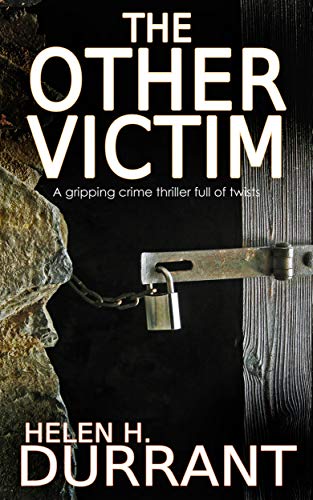 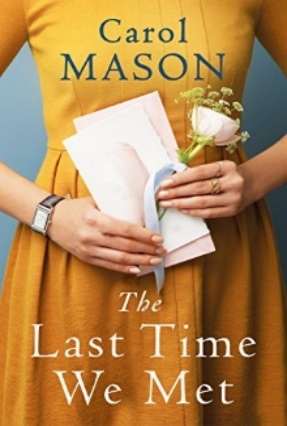 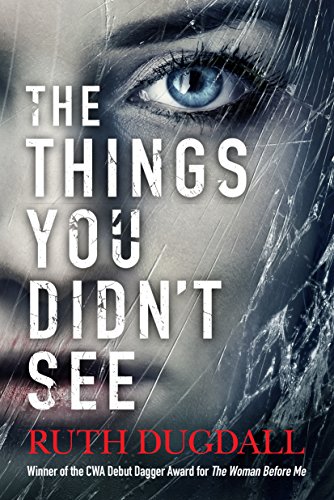 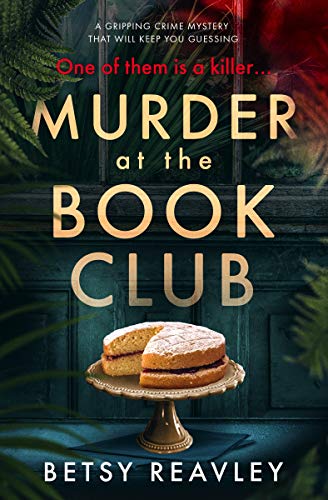 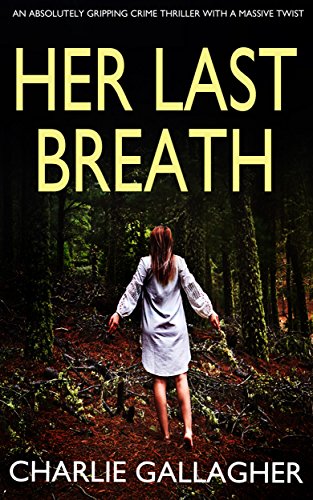 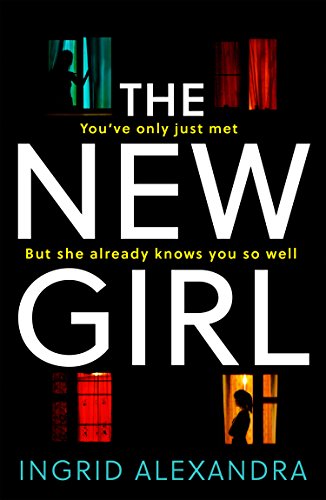 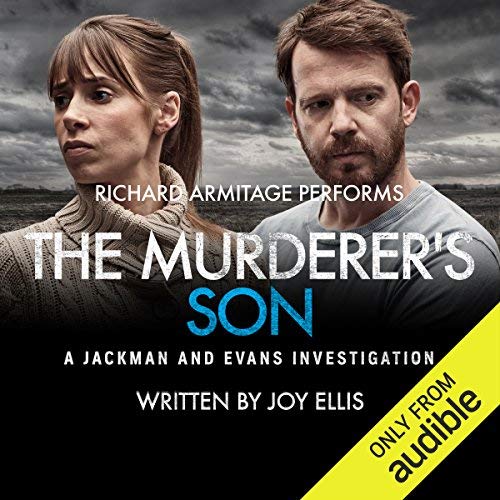 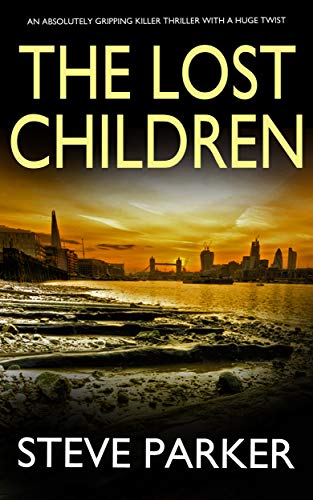 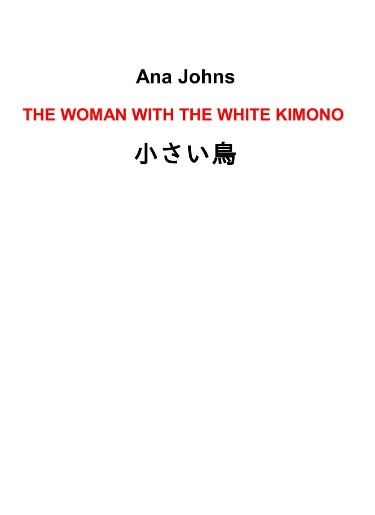 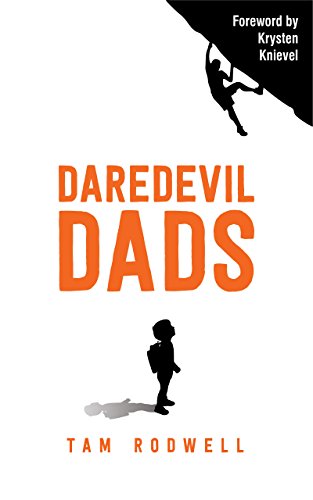 lblalorella belli literary agency ltd54 Hartford House35 Tavistock CrescentNotting HillLondon W11 1AY, UKTel. 0044 20 7727 8547info@lorellabelliagency.com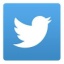 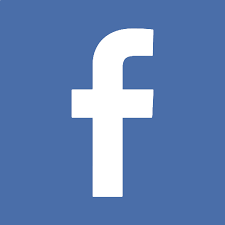 Lorella Belli Literary Agency Ltd. Registered in England and Wales. Company No. 11143767. Registered Office: 54 Hartford House, 35 Tavistock Crescent, Notting Hill, London W11 1AY, United Kingdom.Fiction:	New TitlesIngrid AlexandraRuth DugdallHelen DurrantJoy EllisCharlie GallagherAna JohnsCarol MasonSteve ParkerBetsy ReavleySelected BacklistTaylor AdamsJ A BakerTJ BreartonRenita D’SilvaKer DukeyHannah Fielding	Tibor FischerJanice FrostMalcolm HollingdrakeSophie Jackson Maggie JamesDylan H JonesSharon MaasLuke McCallin (Italy only)Nisha Minhas   Rick MofinaFarnoosh MoshiriKirsty Moseley Owen MullenKatie StephensMeg Vandermerwe Victoria Van TiemEben VenterAnita WallerAlex WaltersPP WongSelected Bookouture authors (no new submissions, but handling existing deals/publishers only):Mandy BaggotRobert Bryndza	Colleen, ColemanJenny HaleArlene HuntLouise Jensen  Anna Mansell Angela Marsons Helen PhiferHelen Pollard  Kelly RimmerClaire SeeberRebecca Stonehill Fiona ValpySue WatsonCarol WyerNon-Fiction:	New TitlesTam RodwellSelected BacklistBruno BaraLars BrownworthTheresa CheungAnnalisa Coppolaro-Nowell   Sally Corner Marcus Ferrar   Girl on the Net Christopher LascellesJeremy LeggettWilliam Little    Sandro Monetti Marina PearsonSergio PistoiGerald PosnerPatricia PosnerRobert J Ray Jonathan Sacks  Grace Saunders  Dominic Selwood 	Monica-Maria Stapelberg Justine TruemanWe handle translation rights on behalf of the following clients:BLOODHOUND BOOKS (UK)	www.bloodhoundbooks.com 				CRUX PUBLISHING (UK)		www.cruxpublishing.co.uk 				LOUISE GREENBERG BOOKS (UK)JOFFE BOOKS (UK)			www.joffebooks.com PANOMA PRESS (UK)		www.panomapress.comWe also handle English language UK & Commonwealth and/or World rights for:FICTION:Jennifer Armentrout/JLynn (UK/Comm; selected: Hodder & Stoughton)Karen Dionne (UK/Comm: LittleBrown)Carrie Elks (UK/Italy; selected titles; Atlantic Books)Val Emmich (UK/Comm: Picador)Erica Ferencik (UK/Comm: Bloomsbury)Emily Giffin (UK/Comm: RH/Orion/Hodder & Stoughton)Jenny Han/ Siobhan Vivian (UK/ Comm; selected: Simon & Schuster)Helena Hunting (UK/ Italy; selected titles: Orion)Tanen Jones (UK/Comm: Harvill Secker/PRH)Linda Kavanagh (World English: Mira UK)Rhiannon Navin (UK/Comm: Mantle/Macmillan) Judy Nunn (UK; selected titles: Piatkus)Lara Prescott (UK/Comm: Hutchinson/PRH)Sheila Roberts (UK/Comm; selected titles: Piatkus/Mira UK) Ethel Rohan (UK/Comm: Atlantic Books)Dr Nick Trout (ANZ: Allen & Unwin)NON-FICTION:Gabriella Bernstein (UK/Comm: Hay House)Michael Bess (UK/Comm: Icon Books)  Susan Brackney (UK/Comm: Hay House)Gesine Bullock-Prado (UK/Comm: Allison&Busby)Scott Carney (UK/Comm: HarperCollins)Misty Copeland (UK/Comm: LittleBrown/Sphere)Kent Greenfield (UK/Comm: Biteback)Edward Kritzler (UK/Comm: Robson Press)Jessica Huie (World: Hay House)Dr Linda Lancaster (UK/Comm: Hay House UK)Stephanie Land (UK/Comm: Trapeze/Orion)Diane/Bernie Lierow (UK/Comm: Penguin UK)Caroline Maguire (UK/Comm: Vermillion/Penguin Random House)Elisabetta Minervini (World: Bloomsbury)Alanna Mitchell (UK/Comm: Oneworld Publications)Angela Murrills & Peter Matthews (UK/Comm: Allison & Busby)Jennifer Ouellette (UK/Comm: Oneworld Publications)Michael Part (UK/Comm: John Blake/Bonnier)Burt Reynolds (UK/Comm: Blink Publishing)Anneli Rufus (UK/Comm: Capstone)Dave Singleton (UK/Comm: Transworld)Diana Winston (UK/Comm: Perigee)Carol Wright (UK/Comm: Blue Guides)FICTIONNew TitlesINGRID ALEXANDRA                                                                                                          Psychological thrillerFor fans of HER by Harriet Lane, Erin Kelly, Elizabeth Haynes, PJ Delaney, Sabine DurrantS. J. Watson's BEFORE I GO TO SLEEP meets cult frenemy film Single White Female in this gripping and creepy psychological thriller set in Australia. It delves into what lies behind toxic relationships and their disturbing – and sometimes deadly – consequences. THE NEW GIRLYou’ve only just met. But she already knows you so well…Mary has learned to live with the gaps in her memory. But when her fate depends on what she saw the night of a murder, she must learn to remember… or die trying.Mary can’t remember what happened that night at the party on the beach, but when she learns that a young man was killed - someone both she and her violent ex, Mark, knew - she’s terrified that Mark had something to do with it. And when he begins threatening her, saying he’s coming to find her, she’s sure of it.Now Mary’s future (and sanity) depends on her memory of that night. But without evidence, and her mind full of blank spaces, the police and Mary’s friends do not believe her story. When Rachel moves into the spare room in Mary’s flat, everyone is quick to jump to the conclusion that there’s something strange about her. Everyone apart from Mary.Rachel becomes a friend and an ally, and Mary soon discovers that they have more in common than she ever could have imagined. In fact, Rachel seems to know more about Mary than she knows about herself…And when Rachel starts sleepwalking, everyone’s fears grow. But there’s something about the new girl that Mary can’t help but trust, and having recently escaped a toxic relationship, she needs the support.With everyone doubting her story and danger closing in… who else can Mary trust?Who do you trust... when you can't trust yourself?Rights: World English: Avon Books (HarperCollins), ebook July and paperback October 2018; ANZ: HarperColliins Australia 24th September 18.RUTH DUGDALL									            Psychological thrillerFor readers of Elizabeth Haynes, Sharon Bolton, Erin Kelly, B.A. Paris and Louise Doughty.THE THINGS YOU DIDN'T SEEA sleepwalker can’t be guilty of anything they do whilst they dream. Can they?Early morning, in rural Suffolk, a single gunshot is heard at Innocence Farm. The farmer’s wife, Maya Hawke, is barely alive, found with her chin under the muzzle of a rifle. The police, the paramedics, all assume it is an attempted suicide. Maya is in an induced coma, unable to say. Her daughter, Cassandra, knows her mother thought suicide was cowardly and won’t accept this explanation and sets out to discover the truth. Just when she believes she knows who is guilty her father makes a startling confession: he did it, but in his sleep. Hector Hawke has always been a sleepwalker, and he loves his wife. No-one doubts his tragic explanation; no-one except his daughter. When Maya dies the stakes are raised, and the case is upgraded to a murder. Cassandra is plagued with anxiety: if he was asleep, how can any of them rest easy at night? And if he’s lying, she is harbouring her mother’s murderer. When her family, her marriage, and her mental health are put at risk she must ask herself what price she is willing to pay for the truth. Student paramedic Holly Redwood, one of the first on the scene to attend to Maya, also thinks something strange is going on. But she has a secret; Innocence Farm was a place she played as a girl, until the play turned to pain, and someone got badly hurt. She has never been back, until now. Helping Cassandra uncover the truth also resurrects the ghosts of her past, and both women end up down a path of discovery from which neither can turn back.THE THINGS YOU DIDN'T SEE is a novel about families and love. It is about the nature of guilt and innocence. It is about the secrets we keep, especially from our selves.    Rights: World English: Thomas Mercer/Amazon Publishing (print and digital), 24th April 2018; Audio: Brilliance PublishingMY SISTER AND OTHER LIARS			The bold first stand-alone novel by the CWA award-winning novelist#1 on Amazon UKtop 50 Amazon for over a month28,000 copies soldGIRL, INTERRUPTED (Susanna Kaysen) meets WE WERE LIARS (E. Lockhart) in this domestic noir crime novel, told from the unusual perspective of a teenage anorexic, where layers are pulled away until the family home is revealed as the most dangerous place of all.What happens if you forget your own secrets?Sam is 17, starving herself and longing for oblivion; Jena is 30, left brain-damaged and desperate to remember. This is the story of two sisters and the secrets and lies at the heart of their world. Piecing Jena’s fragmented words together, sneaking looks into police evidence, Sam resolves to find her sister’s attacker. At any cost. A chocolate box full of old photos forces her to speak and to remember.  But this journey of discovery also means a loss of innocence for Sam, with devastating consequences.  Rights: World English: Thomas Mercer/ Amazon Publishing (print and digital), May 2017; Audio: Brilliance Publishing; Czech: Mlada FrontaNOWHERE GIRL			                                                        Selected for The Sunday Times crime clubRights: UK: Legend Press, October 2015 Audio: Oakhill Publishing; Large Print: FA ThorpeHUMBER BOY BRights: UK: Legend Press, April 2015; Audio: Oakhill Pub; India: Mehta Pub; Large Print: FA ThorpeTHE JAMES VERSIONRights: UK: Legend Press, 2012THE SACRIFICAL MANRights: UK: Legend Press, 2011; Australia: Text; Large Print: FA Thorpe; US: Sourcebooks; Audio: Oakhill Publishing; Germany: Piper; India: Mehta PublishingTHE WOMAN BEFORE ME Winner of the CWA Best Debut Novel 2011Rights: UK: Legend Press, 2010; US: Sourcebooks; Large Print: FA Thorpe; Audio: Oakhill Publishing; Australia: Text; Croatia: Mozaik; Germany: Piper; India: Mehta Publishing; Italy: Elliot EdizioniHELEN DURRANT                                                                                                                          Crime/Thriller		                                     730,000 copies sold of her books in EnglishFor fans of Rachel Abbott, Mel Sherratt, Angela Marsons, Ruth Rendall, Joy EllisDI MATT BRINDLE SERIES:Book 1: HIS THIRD VICTIM 33,000 sales                  #19 Amazon  UK         								                                                                                                                         A man is shot dead and his body is dumped on the moors. His arm is stamped with the Chinese symbol for sorry. There have been five unsolved murders with the same hallmark. The police can’t find any motive or connection between the victims. Bella Richards was close to the murdered man. Although clearly grief-stricken, she is not telling the police everything she knows. Detective Talbot Dyson wants his most trusted inspector on the case. But DI Matt Brindle is out of action. He was badly injured and his sergeant was killed in a criminal ambush.  He is drawn into the investigation and must decide whether he wants to go to back to his old life.Rights: World English: Joffe Books, October 2017; World English Audio: Audible Book 2: THE OTHER VICTIM19,000 sales since August 18		# 20 Amazon UKRights: World English: Joffe Books, August 2018; World English Audio: Audible THE CALLENDINE & BAYLISS SERIES:Book 1: DEAD WRONG108,000 sales		UK #2Rights: World English: Joffe Books; World English Audio: Audible; Italian: Newton & Compton; German: Amazon CrossingBook 2: DEAD SILENT83,000 sales		UK #6Rights: World English: Joffe Books; World English; Audio: Audible; Italian: Newton & ComptonBook 3: DEAD LIST67,000 sales 		UK #19Rights: World English: Joffe Books; World English Audio: Audible; Italian: Newton & ComptonBook 4: DEAD LOST66,000 sales 		UK #13Rights: World English: Joffe Books; World English Audio: Audible Book 5: DEAD & BURIED50,000 sales		UK #19Rights: World English: Joffe Books; World English Audio: Audible Book 6: DEAD NASTY52,000 sales 		UK #17Rights: World English: Joffe Books; World English Audio: Audible Book 7: DEAD JEALOUS48,000 sales		UK#14Rights: World English: Joffe Books; World English Audio: Audible Book 8: DEAD BAD (Spring 2018)45,000 sales		UK#5Rights: World English: Joffe BooksTHE DCI GRECO SERIES:Book 1: DARK MURDER63,000 salesUK #17A woman is found dead by a canal . . . why have her eyes have been viciously poked out? Detective Stephen Greco has just started a new job at Oldston CID and now he faces a series of murders with seemingly no connection but the brutal disfigurement of the victims. Greco’s team is falling apart under the Pressure and he doesn't know who he can trust. Then they discover a link to a local drug dealer, but maybe It’s not all that it seems. Can Greco get control of his chaotic team and stop the murders?Published:  November 2015, 229 pagesBook 2: DARK HOUSES46,000 sales		UK #35Book 3: DARK TRADE33,000 sales		UK #2Book 4: DARK ANGEL23,000 salesRights: World English: Joffe Books; World English Audio: WF HowesJOY ELLIS											Crime thriller/mysteryOver 1.525,000 copies sold in EnglishFor fans of Rachel Abbott, Angela Marsons, Colin Dexter, Katarina Diamond, Helen Fields and Leigh RussellTHE DI JACKMAN AND DS EVANS SERIES:THE STOLEN BOYS (book 5, 12 October 2018)DI Rowan Jackman and DS Marie Evans and the team are left reeling after serial killer, Alistair Ashcroft escaped, but they have to rally as Saltern-le-Fen finds itself at the centre of a new kind of crimewave. A highly sought after brand of streetwear called Hybird X, clothing that costs a fortune but resells at unbelievable prices, is the target. Houses are being burgled, young men mugged on the streets, and then a lad dies, all for the sake of his trainers.Rights: World English: Joffe BooksTHE GUILTY ONES (book 4)               112,000 copies sold since March 18#1 Amazon UKRights: World English: Joffe Books, March 2018; World English Audio: Audible UK in a five-figure deal at auction; Turkey: Parola THE FOURTH FRIEND (book 3)		139,000 copies sold #1 Amazon UK for 15 days#20 Amazon US #1 Amazon AustraliaRights: World English: Joffe Books, August 2017; World English Audio: Audible at auction; Turkey: Parola THEIR LOST DAUGHTERS (book 2)		180,000 copies sold#1 Amazon UK#3 Amazon USRights: World English: Joffe Books; Audio: Audible; Czech: Euromedia; German: PiperTHE MURDERER'S SON (book 1)		109,000 copies sold#6 on Amazon UKA BLOODY KILLER SEEMS TO HAVE RETURNED TO THE LINCOLNSHIRE FENS.Twenty years ago: a farmer and his wife are cut to pieces by a ruthless serial killer. Now: a woman is viciously stabbed to death in the upmarket kitchen of her beautiful house on the edge of the marshes. A man called Daniel Kinder walks into Saltern police station and confesses to the murder. But DI Rowan Jackman and DS Marie Evans of the Fenland Constabulary soon discover that there is a lot more to Daniel than meets the eye. He has no memory of the first five years of his life and is obsessed with who his real mother is.Rights: World English: Joffe Books; Arabic: Dar Oktob; Audio: Audible; Czech: Euromedia; German: Piper; Slovak: under offerTHE MATT BALLARD SERIES:BEWARE THE PAST (book 1)  #1 Amazon UK #3 Amazon US219,000 copies soldONE TERRIBLE CASE ALWAYS HAUNTED DETECTIVE MATT BALLARD. NOW MANY YEARS LATER, THE KILLER SEEMS TO BE BACK. AND THIS TIME HE’S AFTER MATT.When Matt Ballard was starting out his career, three boys were murdered in the same area, the remote and bleak Gibbet Fen. When the main suspect was killed in a hit-and-run, the killings stopped. But Matt was not satisfied that the real murderer had been caught. Over 25 years later, Matt gets photos relating to the historic murders, as well as intimate pictures of his very secret private life. Has the killer returned or is this just a sick copycat determined to ruin Matt’s life and reputation? Everyone around Matt is in danger as the killer plays mind games with the detective.Rights: World English: Joffe Books, December 2017, 369 pages; Audio: Tantor Media; Croatia: Sonatina; Hungary: Alexandra Kiado; Russia: EksmoUNTITLED (book 2)Rights: World English: Joffe Books; Audio: Tantor Media; Hungary: Alexandra KiadoTHE NIKKI GALENA SERIES:CRIME ON THE FENS (book 1)			124,000 sales		#5 on Amazon UK Rights: World English: Joffe Books; World English Audio: Tantor; Arabic: Noon Publishing; Italian: Newton & ComptonSHADOW OVER THE FENS (book 2)96,000 sales 		#8 on Amazon UK Rights: World English: Joffe Books; World English Audio: Tantor; Italian: Newton & ComptonHUNTED ON THE FENS (book 3)85,000 sales		#17 on Amazon UK Rights: World English: Joffe Books; World English Audio: Tantor; Italian: Newton & ComptonKILLER ON THE FENS (book 4)82,000 sales		#22 on Amazon UK Rights: World English: Joffe Books; World English Audio: TantorSTALKER ON THE FENS (book 5)76,000 sales		#14 on Amazon UKRights: World English: Joffe Books; World English Audio: TantorCAPTIVE ON THE FENS (book 6)80,000 sales		#8 on Amazon UK Rights: World English: Joffe Books; World English Audio: TantorBURIED ON THE FENS (book 7) (Release July 10)84,000 sales		#7 on Amazon UK Rights: World English: Joffe Books; World English Audio: TantorTHIEVES ON THE FENS (book 8) 74,000 sales                   #1 on Amazon UK Rights: World English: Joffe Books; World English Audio: TantorFIRE ON THE FENS (book 9) 58,000 sales since May 18	#1 on Amazon UK Rights: World English: Joffe Books; World English Audio: TantorCHARLIE GALLAGHER                                                                                                                 Crime thrillerFor fans of Rachel Abbott, Ian Rankin or Mark BillinghamHER LAST BREATH			 	 Standalone, but features the same detectives as in Langthorne Series#4 UK49,000 copies sold since July 18Detective George Elms thought he’d seen it all, until he comes up against a serial killer Henry ‘The Bull’ Roberts. Henry Roberts had a type — young, blonde, attractive women. He is three years into a life sentence. Two of his victims were never found. Now, Henry Roberts is dying and he wants to make a deal. Move him to a secure unit by the sea and he will tell the police where the other victims’ remains are. The offer is accepted and Detective George Elms travels to the force who led the original investigation. He is the messenger. He finds a police force and a community still shattered. As he reviews the old case notes he also learns something else. Henry Roberts didn’t work alone. A woman goes missing who fits the profile of the other victims. The circumstances of her disappearance do too — she never made it from her commuter train to her car. Then a second woman disappears. George is convinced the cases are linked. Henry Roberts told him on his prison visit that two is better because, “you can make the other one watch.” Time is running out for George. He’s convinced that Henry Roberts knows who he should be chasing, but will he help before he takes his last breath? Or the women take theirs?THEN SHE RAN 					Standalone, but features the same detectives as in Langthorne Series#14 UK#1 Australia65,000 copies sold since April 18On a lazy Sunday morning, Jenny Harris is shaken awake by her panic-stricken boyfriend, Joseph. Their baby daughter lies asleep on her chest. ‘We’ve got to go!’ Joseph screams. In their hotel room, Jenny hurriedly wraps her tiny baby up. All their belongings are left behind. There’s no time. Joseph’s panic is contagious. Jenny sprints with her family from the hotel. And it’s clear that they are being chased. Their pursuers are indiscriminate and they are deadly. Her boyfriend falls, caught up in the carnage, but he manages to give her one last message: 'RUN!’ Detective George Elms is investigating a separate crime: an elderly woman shot in the stomach during a robbery gone wrong. She is left for dead in her country kitchen where she stood firm against violent thieves. What’s the link between the two incidents? And who will do anything to silence Jenny forever? George’s only option is to make ground on both cases. And he must move fast. Because everyone is in deadly danger and time is running out.LANGTHORNE SERIES:                                                         BODILY HARM (book 1)UK #3917,000 copies soldONE OF THE GRITTIEST, MOST AUTHENTIC POLICE THRILLERS YOU WILL READ THIS YEAR.An edge-of-your-seat crime thriller starts with a vicious stabbing of a pretty teenage girl and her boyfriend on a local bus. She happens to be the mayor’s niece. It’s the final straw for the community. The police are desperate to get results and decide on a risky course of action involving undercover infiltration of the notorious Effingell Estate.Detective George Elms knows this hellish place extremely well, and his sharp investigative mind is put to work to solve the crime. The police are under immense media pressure and conveniently a local lowlife confesses to the attack. But George is not convinced. There are many layers of criminal and police motivation, and few people are what they seem.Authentic, fast-paced, and with a touch of black humour, you won’t want to put down BODILY HARM till the nail-biting conclusion.Rights: World English: Joffe Books, Audio: Tantor MediaPANIC BUTTON (book 2)11,000 copies soldRights: World English: Joffe Books, Audio: Tantor MediaBLOOD MONEY (book 3)7,000 copies soldRights: World English: Joffe Books, Audio: Tantor Media		END GAME (book 4)11,500 copies sold	Rights: World English: Joffe Books, Audio: Tantor MediaMISSING (Standalone, but features the same detectives as Langthorne Series)11,300 copies sold	Rights: World English: Joffe Books, Audio: Tantor MediaRUTHLESS (Standalone)5,000 copies soldANA JOHNSFor readers of Sara Gruen, Jamie Ford, Arthur Golden, Amy Tan, Victoria Hislop, Dinah Jefferies, Lucinda Riley.THE WOMAN WITH THE WHITE KIMONO 小さい鳥OCEANS AND DECADES APART, TWO WOMEN ARE INEXTRICABLY BOUND BY THE SECRETS BETWEEN THEM.Japan, 1957. Seventeen-year-old Naoko Nakamura’s prearranged marriage to the son of her father’s business associate secures her family’s status in their traditional Japanese community, but Naoko has fallen for another man, an American sailor. When it’s learned Naoko carries the sailor’s child, she’s cast out in disgrace and forced to make unimaginable choices with consequences that will ripple across generations.America, present day. Tori Kovač, caring for her dying father, finds a letter containing a shocking revelation that calls into question everything she understood about him, her family, and herself. Setting out to learn the truth behind the letter, Tori’s journey leads her half-way around the world to a remote sea-side village in Japan, where she must confront the demons of the past to pave a way for redemption.A poignant, sweeping novel of spirit and love that travels the difficult road to acceptance through secrets, sacrifice, and lies as both women, past and present, confront social stigmas, secret burial grounds, exiled communities, and the gut-wrenching consequences of their own choices.The author is using the pen-name “Ana Johns” – she’s published a couple of romantic comedies (also translated in 11 languages). Born and raised in Detroit, this is her first historical fiction and is aimed at the reading group market. Rights: NA rights to Park Row Books (HarperCollins) for hardback publication in Spring 2019CAROL MASON								     A new significant six figure deal with Lake Union!For fans of Dorothy Koomson, Julie Cohen, Adele Parks, Liane Moriarty Amanda Prowse and Harriet EvansTHE LAST TIME WE MET									        Women's fictionThree years after seeing her first love, Patrick, quite by chance in London, Celine’s comfortable marriage to Mike is over.  She is coping with running her successful dating agency in Northern England and dealing with her quirky twelve-year-old daughter who seems to blame her for the split – as well as the unanticipated heartbreak of a marriage ending for reasons neither is entirely clear about. Then, out of the blue, Patrick emails her. As she is drawn back into the memory of their four days together – a brief but powerful encounter that always felt so unfinished – she must ask herself whether she can risk her heart again now that it seems she and Patrick are finally free to be together. But then Mike has an unusual proposition for her, forcing her to question whether a divorce really means it’s over. The Last Time We Met explores the power of first love, the complexities of the human heart, and the possibility of second chances. Rights: World English: Lake Union (Amazon Publishing) for publication October 2018; Audio: Brilliance PublishingTHE SHADOW BETWEEN USRights: World English: Lake Union (Amazon Publishing) for publication March 2019AFTER YOU LEFT								Psychological suspense/ romance270,000 copies sold #1 Amazon UK#3 Amazon US #1 Amazon Australia#9 Amazon CanadaOfficial Amazon Charts: #7 (3 weeks in top 20)Part domestic thriller, part gripping romance, for anyone who loved THE NOTEBOOK, THE BRIDGES OF MADISON COUNTY and for fans of Dorothy Koomson, Nicholas Sparks, Lucie Whitehouse, Rosie Thomas and Liane Moriarty.Beautifully written, this suspenseful, mysterious novel is a collision of parallel life stories, heart-wrenching choices, and the healing power of art and love. When Justin walks out on Alice on their honeymoon, with no explanation apart from a cryptic note, Alice is left alone and bewildered, her life in pieces. Then she meets Evelyn, a visitor to the gallery where she works. It’s a seemingly chance encounter, but Alice gradually learns that Evelyn has motives, and a heart-breaking story, of her own. And that story has haunting parallels with Alice’s life. As Alice delves into the mystery of why Justin left her, the questions are obvious. But the answers may lie in the most unlikely of places…Rights: World English: Lake Union (Amazon Publishing), 1 April 2017; Audio: Brilliance Publishing; Arabic: Noon Publishing; Farsi: Koolehposhti Book Publication; Germany: Verlagsgruppe Random House; Hungary: Nouvion Trade Sociedad Anonima; Israel: Armchair; Russia: FLC (Hemiro) THE SECRETS OF MARRIED WOMEN		over 67,000 copies sold #7 Amazon UK                           #2 Amazon AustraliaFalling in love is easy. Staying in love is harder.When Jill’s husband discovers he can never have children, it tears a hole in their marriage that she doesn’t know how to repair. Frustrated, she seeks comfort in her friends: Leigh and Wendy. Their lives seem perfect. But beneath the surface are secrets that could tear their friendship apart. As Jill is drawn deeper into her friends’ relationships, she is confronted by a temptation of her own: an intriguing stranger whose good looks and charm spark an instant connection.Full of the realities of modern-day marriage, The Secrets of Married Women asks the question: how well can we ever know our husbands, our friends, or even ourselves?Rights: World English: Lake Union (Amazon Publishing) June 2017, originally published by Hodder & Stoughton; Audio: Brilliance Publishing; Arabic: Dar Oktob; Hungary: Nouvion Trade Sociedad Anonima; Israel: Armchair; Serbia: EvroSTEVE PARKER 											Crime thrillerFor fans of Kimberley Chambers, Damien Boyd, Rachel Abbott, Patricia Gibney or Martina Cole.THEIR LAST WORDS (Book 1)UK #31 22,000 copies sold since June 18A VICTIM. A MUTILATED BODY. A SINGLE WORD.A young woman is found dead on the streets of London. Her throat slashed, her body mutilated, and one word carved into her flesh: “DON’T.”TWO DETECTIVES WHO HATE EVERYTHING ABOUT EACH OTHER MUST WORK TOGETHER.Young, handsome, and from a wealthy background, Detective Superintendent Ray Paterson is assigned to the case. It’s meant to be a stepping stone to his next promotion, but this case will threaten to bring down his career and everything he thought he knew about policing. Paterson is put in charge of the dead girl's investigation and quickly discovers he must rely on his friend and mentor, Detective Sergeant Dave Jordan to guide him through. Then another body is discovered. Another word cut into the victim’s chest.How many more must die? Detective Paterson may be the only man who can stop this vile killer . . . if he can survive long enough. This is the first in a series of action-packed, edge-of-your-seat crime thrillers, set  in London on the banks of the River Thames.THE LOST CHILDREN (Book 2)UK #30 			11,000 copies sold since 26th August 18Rights: World English: Joffe BooksBETSY REAVLEY									Crime thriller/Cosy mysteryAgatha Christie-style murder mystery for fans of LJ Ross and Cara HunterMURDER AT THE BOOKCLUB28,000 copies sold since August 18UK top 20 bestseller	US top 100 bestsellerNINE WOMEN MEETING. Tea and cake are on the coffee table. They’ve come together to share their love of books. They are friends. They trust each other. It’s a happy gathering. What could be more harmless?Then scratch the surface and look closer.One is lonely. One is desperate and one of them is a killer.When the body of a woman is discovered on a Cambridge common, DCI Barrett and DI Palmer are called in to investigate. But the motive behind the crime isn’t clear…  And it all leads back to a book club.As the lies, volatile friendships and tension among the group rise to the surface, DCI Barrett and DI Palmer must work out the motive and track down a cold-blooded killer. But just when they think they are on the right track, a twist in the case throws them off course…Publication: August 2018THE OPTICIAN’S WIFE60,000 copies soldCan you ever really know someone?When Deborah, an unpopular seventeen-year-old, meets the charming and handsome Larry, he sweeps her off her feet. The trouble is Larry has a secret. Then a series of grisly murders cast a shadow over everything. As Deborah’s world starts to fall apart she begins to suspect the man she loves of a terrible betrayal. And to keep their marriage alive, sacrifices must be made.A compelling psychological thriller that unpicks what goes on behind closed doors and reminds us that sometimes the worst crimes can take place closer to home than you think.FRAILTY40,000 copies soldTHE QUIET ONES35,000 copies soldPRESSURE10,000 copies sold since May 18Ten people trapped in a submarine. A living nightmare. Things are about to get worse. Unable to escape from a life-threatening situation, one of them is discovered dead. The tension escalates when the survivors realise there is a murderer among them, who is preparing to strike again and again… With mounting desperation, people begin to turn on each other. And while they struggle to identify who is responsible, each must contend with their own past, the claustrophobia and the secrets they are hiding. But who is who?  And which of them will be next? As the pressure builds, time - and air - is running out…Rights: World English: Bloodhound BooksSELECTED BACKLISTTAYLOR ADAMS	For fans of Dean Koonz, Robert Bryndza, Gregg Hurwitz and Karin SlaughterNO EXIT 											              ThrillerNorth American rights sold to William Morrow in a mid-six figure deal Film rights acquired in a pre-empt by 20th Century Fox USA #5		UK #20117,000 copies sold		sold in 28 languagesA KIDNAPPED LITTLE GIRL LOCKED IN A STRANGER'S VAN. NO HELP FOR MILES. WHAT WOULD YOU DO? Darby Thorne is a college student stranded by a blizzard at a highway rest stop in the middle of nowhere. She’s on the way home to see her sick mother. She’ll have to spend the night in the rest stop with four complete strangers. Then she stumbles across a little girl locked inside one of their parked cars.There is no cell phone reception, no telephone, no way out because of the snow, and she doesn’t know which one of the other travellers is the kidnapper. Who is the little girl? Why has she been taken? And how can Darby save her and herself?Rights: English North America: William Morrow/HC USA; English UK & Commonwealth, Joffe Books; Arabic: Noon Publishing; Azerbaijan: Teas Press; Audio: Brilliance Publishing at auction; Bulgaria: Ciela Norma; China (Traditional): Sun Color Culture; Croatia: Znanje; Czech: Euromedia Group; Denmark: Jentas; Estonia: Pegasus; Germany: Wilhelm Heyne Verlag (Verlagsgruppe Random House); Greece: Klidarithmos; Hungary: Tericum; Korea: Balgunsesang Publishing Co. ; Israel: Ivrit Publishing; Italy: De Agostini Planeta at auction; Lithuania: Balto Trader; Netherlands: Luitingh-Sijthoff; Poland: Otwarte at auction; Portugal: Topseller at auction; Romania: Editura Art; Russia: AST; Serbia: Vulkan; Slovakia: Ikar preempt; Slovenia: Ucila; Spain: Ediciones B; Sweden: Jentas; Ukraine: under offer; Thailand: Amarin; Turkey: Pena PublicationsEYESHOT30,000 copies sold										                   ThrillerRights: World English, Joffe Books; Audio: Tantor Media; Czech: Euromedia Group; Italy: De Agostini at auction; Netherlands: Luitingh-Sijthoff; Poland: Otwarte at auction; Portugal: Topseller at auction; Russia: AST; Serbia: Vulkan; Slovakia: Ikar preempt; Turkey: Pena Publications; Film rights: Simon RumleyOUR LAST NIGHT6,000 copies sold								            Thriller/paranormal elementsRights: World English, Joffe Books; Audio: Brilliance Publishing at auctionJ A BAKER 								For fans of authors like Shalini Boland, KL Slater and Kathryn CroftTHE OTHER MOTHER 								   Psychological Thriller (stand-alone)29,000 copies soldUK top 50 Canada top 10 THREE TROUBLED WOMEN. ONE DEADLY SECRET. Lissy and her daughter, Rosie, live a quiet life in Yorkshire, however when events at Rosie’s school come to light, their peaceful existence is shattered. Meanwhile, middle-aged women Erica and Beverley appear to have perfect lives but behind closed doors things are not as they seem. All three women are tied together by a dark past that goes back to their school days. A child was murdered and one of the women is to blame. But is the person responsible for the child’s death the same person who was blamed for it all those years ago? As secrets from their past begin to surface it becomes clear that someone has revenge in their sights… just end in murder…Rights: World English Bloodhound BooksUNDERCURRENT 								     Psychological Thriller (stand-alone)21,000 copies sold		UK top 100 HER DARK RETREAT 								     Psychological Thriller (stand-alone)12,000 copies sold		UK top 30 Rights: World English Bloodhound BooksT J BREARTON										             Crime thrillerFor fans of Jeffery Deaver and Linwood BarclayNORTH COUNTRY SERIES: (set in the same area but all standalones)GONE 										 UK #3USA #2169,000 copies sold How can an entire family disappear into thin air?An empty house on the edge of a small town… a teddy bear abandoned… a half drunk glass of wine… the TV left on and all the computer equipment missing. Where have Hutchinson Kemp and his wife and two children gone?Detective Rondeau doesn't think they left by choice. However, he is on the verge of cracking up as he pursues the trail of the film-maker and his family who have disappeared without a trace. Rondeau discovers disturbing evidence that big money and government might have something to do with the chilling crime, but no one seems to believe him anymore. Ignoring his sceptical police colleagues, he puts his life at risk as he races to find the family in this twisting-turning crime thriller. Are the family even still alive, and what are their abductors trying to hide?Rights: World English: Joffe BooksDARK KILLS8,000 copies sold Rights: World English: Joffe BooksDARK WEB14,000 copies sold  Rights: World English: Joffe BooksTITAN SERIES:HABIT (Book 1)30,000 copies sold Rights: World English: Joffe Books; Audio: Tantor MediaSURVIVORS (Book 2)16,000 copies sold Rights: World English: Joffe Books; Audio: Tantor MediaDAYBREAK (Book 3)8,000 copies sold Rights: World English: Joffe Books; Audio: Tantor MediaBLACK SOUL (Book 4)500 copies sold Rights: World English: Joffe BooksTOM LANGE SERIES:DEAD GONE (Book 1)13,000 copies sold USA#30Rights: World English: Joffe BooksTRUTH OR DEATH (Book 2)4,000 copies sold Rights: World English: Joffe BooksRENITA D’SILVA								                                   Women's fictionOver 196.000 copies of her titles sold in English A new two books deal signed with Bookouture ahead of the fairRenita combines the great tradition of Indian fiction with the emotional story-telling of authors like Jodi Picoult, Diane Chamberlain. If you enjoy Kathryn Hughes, Dinah Jefferies, Lucinda Riley, Santa Montefiore and Kristin HannahBENEATH AN INDIAN SKY14,100 copies soldIn colonial India a young woman finds herself faced with an impossible choice, the consequences of which will echo through the generations…1928. In British-ruled India, headstrong Sita longs to choose her own path, but her only destiny is a good marriage. After a chance meeting with a Crown Prince leads to a match, her family’s status seems secured and she moves into the palace, but royal life is far from simple, and her failure to provide an heir makes her position fragile. Soon Sita is on the brink of losing everything, and the only way to save herself could mean betraying her oldest friend…2000. When Priya’s marriage ends in heartbreak, she flees home to India and the palace where her grandmother, Sita, once reigned as Queen. But as grandmother and granddaughter grow closer, Priya has questions. Why is Sita so reluctant to accept that her royal status ended with Independence? And who is the mysterious woman who waits patiently at the palace gates day after day? Rights: World English: Bookouture, March 2018A MOTHER’S SECRET47,000 copies soldWhat if you discovered that everything you knew about yourself was a lie?Rights: World English: Bookouture, April 2016; Bulgaria: SBB Media; Italy: under offer; Netherlands: Meulenhoff Boekerij; Norway: Cappelen DammA DAUGHTER’S COURAGE11,300 copies soldRights: World English: Bookouture, May 2017; Bulgaria: SBB Media; Norwegian: Cappelen Damm A SISTER’S PROMISE33,200 copies sold Two sisters. Bound by blood. Torn apart by love.Rights: World English: Bookouture; Bulgaria: SBB MediaTHE STOLEN GIRL20,750 copies sold 	Rights: World English: BookoutureTHE FORGOTTEN DAUGHTER49,700 copies sold Top 50 Amazon UK hitTop 100 Amazon US and Canada#1 Amazon UK Women’s Literary FictionRights: World English: Bookouture, excluding India (English); Audio: Tantor Media; Italy: under offerMONSOON MEMORIES			20,100 copies soldRights: World English: Bookouture; excluding India (English): Harlequin MIRA (Top 10)KER DUKEY									Over 238,000 copies of her books soldA dark sexy psychological thriller for fans of BA Paris, Katerina Diamond, Lisa Hall and CL Taylor.PRETTY STOLEN DOLLS (Book 1)							              Psychological thrillerBenny loves his pretty little dolls. As long as they do exactly as they’re told. He keeps them perfect by brushing their hair and gives them pretty dresses to wear. He likes to toy with them late at night. One so timid but the other likes to fight. When his favourite doll runs away…his heart becomes broken and he can’t help but cry. He wants her back home or his pretty little doll must die. Have you ever had to make a decision that haunts you every single day for the rest of your life...The life you stole back? I ran for my survival, rocks and twigs cutting into the soles of my feet, my lungs burning and screaming for rest, every muscle tensed and fighting along with me for existence. I ran, ran, ran – from Benny and his lone pretty dolls – until I couldn’t remember where to find them again. I’m sorry. Rights: Hungary: Konyvmolykepzo; Poland: NiezwyklePRETTY LOST DOLLS (Book 2)	Rights: Hungary: Konyvmolykepzo; Poland: Niezwykle					PRETTY NEW DOLL (Book 3) (July 2017)THE BROKEN DOLLS (Book 4) (September 2017)A dark sexy suspenseful romance for fans of Jennifer L. Armentrout, Anna Todd, Jennifer Probst, Pepper Winters, Helena Hunting, Christina Lauren and Alessandra Torres.EMPATHY (EMPATHY series, book 1)						        Psychological romance/thrillerDESOLATE (EMPATHY series, book 2)VACANT (EMPATHY series, novella 1)DEADLY (EMPATHY series, novella 2)Rights: France: BragelonneHANNAH FIELDING										    Women’s fictionTHE ECHOES OF LOVE (stand-alone)Rights: World English: London Wall Publishing (John Blake); Macedonia and Albania: Toper Dooel; Serbia: VulkanBURNING EMBERS (stand-alone)Rights: World English: London Wall Publishing (John Blake); Macedonia and Albania: Toper Dooel; Serbia: VulkanINDISCRETION (Book 1 in the Andalucian Nights Trilogy)MASQUERADE (Book2)LEGACY (Book 3)Rights: World English: London Wall Publishing (John Blake); Macedonia and Albania: Toper DooelTIBOR FISCHER										         Literary fiction'...the best thinking-person's entertainer since Iris Murdoch [...] with its delightful running gags, razor-sharp observations and foul-mouthed satire, GOOD TO BE GOD is a shocking reduction-ad-absurdum and a bloody good read.' Time Out'This is Fischer at his sharpest – a wildly original feel-bad philosophical hayride.' The TimesGOOD TO BE GODRights: UK: Alma Books; Hungary: Cartaphilus; Russia: AST; Serbia: Izdavačko preduzeće; Spain: Tusquets; Turkey: April Publishing LtdTibor Fischer is the author of UNDER THE FROG (which won the Betty Trask Award, was shortlisted for the 1993 Booker Prize and earned him a place in Granta’s 1993 Best of Young British Novelists), THE THOUGHT GANG, THE COLLECTOR, DON’T READ THIS BOOK IF YOU’RE STUPID, VOYAGE TO THE END OF THE ROOM, all published by Random House.JANICE FROST 											Crime seriesFor fans of Angela Marsons, Ruth Rendell or Mark BillinghamNEAL & MERRY SERIESDEAD SECRET (book 1)80,000 sales                     #13 on Amazon UKMEET DI HILLARY GREENE, A POLICE WOMAN FIGHTING TO SAVE HER CAREER.Shocking family secrets come to light when a young woman is murdered. Who killed Amy Hill? Amy Hill, a nineteen-year-old student, is strangled and her body dumped on open ground in the city. New police partners, D.I. Jim Neal and D.S. Ava Merry are called in to investigate this brutal crime. The last person to see Amy alive was Simon, the son of a family friend, but before he can be properly questioned he disappears. Detectives Neal and Merry are led on a trail of shocking family secrets and crimes. Can this duo track down the murderer before anyone else dies? Stopping this tragic cycle of violence will put D.S. Merry’s life at risk in a thrilling and heart-stopping finale.DARK SECRET (book 2)39,000 sales                     #10 on Amazon UK HER HUSBAND’S SECRET (book 3)32,000 sales                     #22 on Amazon UK THEIR FATAL SECRETS (book 4)14,000 sales                     #49 on Amazon UK DIRTY SECRETS (book 5)25,000 sales Published 25th June 18Rights: World English: Joffe Books; Audio: WF HowesMALCOLM HOLLINGDRAKE                                                                                              	          Crime thriller          Over 110,000 copies sold	For reader of Angela Marsons, Robert Bryndza, Mark Edwards and Mark BillinghamDCI CYRIL BENNETT SERIES: ONLY THE DEAD (Book 1) 55,000 copies soldMeet DCI Cyril Bennett, a man with a passion for manners and efficiency, as well as an eye for the ladies. His partner, DS David Owen, is naïve and untidy but keen. Together they make a formidable pair.When the discovery of two infants’ bodies is made at a Teacher Training College, Bennett and Owen are given the case. Soon a number of suspects are identified. At the same time, a killer is on the loose staging attacks using sulphur mustard. Is there a link between the infants’ bodies and the sulphur mustard attacks? Do the answers lie in the past or the present? Bennett and Owen must work together to bring to justice a killer with revenge on his mind.Published in November 2016HELL’S GATE (Book 2) Published in December 2016FLESH EVIDENCE (Book 3)Published in December 2016GAME POINT (Book 4)Published in April 2017DYING ART (Book 5)Published in July 2017CROSSED OUT (Book 6)DCI Benett and his team are back and called to a house in Ripon that has collapsed into a sinkhole where a body is discovered. Soon old weathered Remembrance Crosses are found dug up. Each one numbered. DC April Richmond is assigned to help the team due to her impressive biblical knowledge and soon makes a startling discovery.
Meanwhile, Gideon Fletcher is walking around the streets of Harrogate distributing religious texts. Is there a link between Gideon and the crosses? Do the crosses have anything to do with the body in the house? Bennett and the team find themselves wondering if the killer is exacting revenge or punishment and whatever the answer, they soon realise the clock is ticking.Published in January 2018Rights: World English: Bloodhound BooksSOPHIE JACKSON 									     Romance/Women’s fictionA POUND OF FLESH (book 1)						Originally published as a work of fan fiction on www.ff.net,APoF has gone on to become an online phenomenon and an award-winning internet sensation. It has won a host of awards and attracted a staggering 4.5 million online reads.Rights: US: S&S at auction in a good six figure deal; UK: Headline Publishing (Hachette); Audio: Audible; Brazil: at auction to Sextante in a six figure; France: at auction to J’ai Lu; Germany/audio: Egmont; Greece: at auction to Psichogios; Hungary: Libri Kiado; Israel: Korim; Italy: pre-empted by RCS Libri; Netherlands: Uitgeverij Zomer & Keuning; Russia: Atticus; Slovenia: Mladinska Knijga; Spain: Planeta Group; Turkey: at auction to Epsilon	AN OUNCE OF HOPE (Book 2) simultaneous US and UK publication in January 2016Rights: UK: Headline Publishing; Brazil: Sextante; France: Editions J’ai Lu; Germany/audio: Egmont; Hungary: Libri Kiado; Israel: Korim; Italy: Fabbri Editor; Netherlands: Uitgeverij Zomer & Keuning; Russia: Atticus; Slovenia: Mladinska Knijga; Turkey: Epsilon	A MEASURE OF LOVE (Book 3): simultaneous US and UK publication in June 2016Rights: UK: Headline Publishing; Brazil: Sextante; France: Editions J’ai Lu; German audio: Egmont; Hungary: Libri Kiado; Israel: Korim; Italy: Fabbri Editori; Netherlands: Uitgeverij Zomer & Keuning; Russia: Atticus; Slovenia: Mladinska Knjiga; Turkey: EpsilonLOVE AND ALWAYS (novella 1) simultaneous US and UK publication in June 2015Rights: Germany: Egmont; Hungary: Libri Kiado; Italy: Fabbri Editori; Netherlands: Uitgeverij Zomer & KeuningFATE AND FOREVER (novella 2) simultaneous US and UK publication in March 2016Rights: Germany: Bastei Luebbe; Hungary: Libri Kiado; Italy: Fabbri Editori; Netherlands: Uitgeverij Zomer & KeuningMAGGIE JAMES							For fans of authors like; Rachel Abbott, Louise Jensen, Mark Edwards and BA Paris.GUILTY INNOCENCE						              	         Psychological thriller/suspense42,000 copies soldUS & UK top 10When Natalie snoops through her boyfriend Mark’s possessions she finds more than she bargained for. Mark was once convicted of a brutal killing. Heartbroken by what she has discovered, Natalie’s dreams of a future with him collapse. However, Mark was not the only person sentenced for the murder of two-year-old Abby Morgan. His former friend, the violent and twisted Adam Campbell, was also convicted and Adam knows more about the murder than he will admit. When circumstances thrust Mark back in contact with Adam, the past comes back to haunt him. Can Mark ever break free from Adam? Will the truth ever come out?THE SECOND CAPTIVE25,000 copies soldSISTER, PSYCHOPATH, published 3 October				                       Psychological thriller/suspense18,000 copies soldDECEPTION WEARS MANY FACES (June 2018)Rights: World English: Bloodhound BooksDYLAN H JONES											         ThrillerFor fans of authors like Angela Marsons, LJ Ross & Peter RobinsonDI Tudor Manx Series: ANGELSEY BLUE (book 1)50,000 copies soldUK Top 50 MURDER. BETRAYAL. REVENGE.Detective Inspector Tudor Manx has come to Island of Anglesey hoping for a quiet life. But his hopes are dashed when a brutally mutilated body is found crucified to the bow of a fishing boat sending shockwaves through the peaceful community. Is the body a message or a premonition of more murders to come? Adding to his mounting problems, Manx’s troubled past returns to haunt him. Manx left the island after the disappearance of his younger sister, Miriam; a cold case that still remains unsolved.Rights: World English: Bloodhound BooksDOLL FACE (Book 2)Released March 20183,500 copies pre-orderedRights: World English: Bloodhound BooksSHARON MAAS								             Upmarket women's/HistoricalTHE SUGAR PLANTER’S DAUGHTERRights: World English: Bookouture; Hungary: Nouvion Trade Sociedad AnonimaTHE SECRET LIFE OF WINNIE COXRights: Hungary; Nouvion Trade Sociedad AnonimaTHE SMALL FORTUNE OF DOROTHEA QRights: World English: Bookouture, July 2016; Hungary: Nouvion Trade Sociedad AnonimaOF MARRIAGEABLE AGE				Rights: World English: Bookouture; Audio: Tantor Media; India (English language): Fingerprint; France: Flammarion/ J'Ai Lu; Hungary: Nouvion Trade Sociedad AnonimaLUKE McCALLIN (Italian rights only)						                       Historical thriller seriesTHE MAN FROM BERLIN shortlisted for best historical novel - CWA awards 2015	THE PALE HOUSETHE DIVIDED CITYRights: US: Berkley Prime Crime; UK: No Exit Press; Italy: Baldini & CastoldiNISHA MINHAS									                 Romantic comedyTALL, DARK AND HANDSOME, Pocket BooksTHE MARRIAGE MARKET, Pocket BooksBINDIS & BRIDES, Pocket BooksPASSION & POPPADOMS, Pocket BooksSARI & SINS, Pocket BooksCHAPATTI OR CHIPS? Pocket Books‘Move over Bollywood because the Bollybook is here. […] It’s a fun read, raising issues about cultural differences’, Hello!‘That old dilemma of sex and passion versus prudence and healthy bank balance given an entertaining Eastern spin’, Marie Claire'Cleverly illustrates the culture clashes between East and West, as a young Anglo-Indian seeks marriage without parental interference. She is very good’, BooksellerRICK MOFINA									                                        Thriller/crimeJASON WADE TRILOGY: THE DYING HOUR (Jason Wade 1) Nominated for Best Paperback Original at the International Thriller Award	• 40,000 copies sold Rights: UK: MIRA; US: Pinnacle/Kensington; France: Alire; Germany: Weltbild; Rights reverted: Norway: Schibsted Forlag 	EVERY FEAR (Jason Wade 2)• 53,500 copies sold Rights: UK: MIRA; US: Pinnacle/Kensington; France: Alire; Germany: Weltbild; Rights reverted; Norway: Schibsted Forlag A PERFECT GRAVE (Jason Wade 3)• 39,000 copies sold Rights: UK: MIRA; US: Pinnacle/Kensington; France: Alire; Germany: Weltbild; Rights reverted: Norway: Schibsted Forlag TOM REED SERIES:										IF ANGELS FALL (Tom Reed 1)Rights: France; Alire; Rights reverted: Norway: Bladkompaniet ASCOLD FEAR (Tom Reed 2)Rights: France; Alire; Rights reverted: Norway: Bladkompaniet ASBLOOD OF OTHERS (Tom Reed 3)Rights: France; Alire; Rights reverted: Norway: Schibsted Forlag Oslo; Sweden: Schibsted Forlag OsloNO WAY BACK (Tom Reed 4)Rights: France: Alire; Rights reverted: Norway: Schibsted Forlag OsloBE MINE (Tom Reed 5)Rights: France: Alire; Rights reverted: Norway: Schibsted Forlag OsloSIX SECONDSRights: UK: Mira Books; US: Mira Books ‘Echoing Ludlum and Forsythe... (a) big international thriller that grabs your gut - and your heart - and never lets go’, Jeffrey Deaver'Six Seconds should be Rick Mofina's breakout thriller. It moves like a tornado’, James Patterson'Classic virtues but tomorrow's subjects -- everything we need from a great thriller', Lee Child‘Starts scary and ends scary … You’ll be craving Mofina’s next novel’, Sandra Brown‘Swiftly paced, entertaining’, Dean Koontz‘My kind of novel – a tough, taut thriller’, Michael Connelly‘A lightning-paced thriller with lean, tense writing . . . Mofina really knows how to make the story fly’, Tess GarritsenFARNOOSH MOSHIRI					                                                        	         Literary fictionTHE DRUM TOWER								‘Sparse and courageous’, Margaret Atwood on The Bathhouse‘Farnoosh Moshiri is Iran’s Solzhenitsyn’, Juris Jurjevicse‘Dark humour and keen emotional insight’, The Financial TimesRights: UK: Sandstone Press; North America: Black Heron PressKIRSTY MOSELEY				                                                                                    NA/YA/romanceFor fans of Jennifer L Armentrout/J Lynn, Jay Crownover, Abbi Glines, Jamie McGuire and Colleen HooverOne of the most successful British indie authors, with over 800,000 copies sold.FIGHTING TO BE FREE (Book 1)Six-figure deal with Grand Central Publishing (Hachette) First published on Wattpad with over 5.7 million readsSet in the USA, it follows JAMIE COLE, 18, and ELLIE PEARCE, 17. The book opens with Jamie being released from juvenile detention where he served time for murder. Before he was detained, Jamie worked for crime boss Brett Reyes, doing all manner of things illegal, stealing high end cars to order his speciality. Jamie is now determined to go straight, but Brett has no intention of letting him leave his organisation that easily. Ellie is just coming out of a long-term relationship with rising football star Miles, who is overtly possessive and aggressive in private, despite everyone adoring him. She is certainly not looking for anything serious. The pair spend the night together, but then agree to see each other on a casual basis. Jamie’s little sister, Sophie, was killed at around the same time that Jamie was sent down for murder. But what really happened that day that changed all their lives forever? After the initial struggle, Jamie is doing well and his life is getting back on track. But then things start to go wrong. One last job remains with Brett - a big drug deal. But things go badly wrong...Jamie, knowing he’s going to prison, this time for a very long time, has to make that phone call which will change his and Ellie's life.Rights: US: Grand Central Publishing/Hachette (September 2016) in a six figure deal; UK: Piatkus/LittleBrown                          Brazil: Vergara&Riba; Germany: HarperCollins Germany in a good five figure pre-empt; Italy: Tre60/TEA (Mauri Spagnol Group) at auction; Poland: HarperCollins; Turkey: Artemis YayinlariWORTH FIGHTING FOR (Book 2)Rights: US: Grand Central Publishing/Hachette (December 2016) in a six figure dealForeign rights as aboveTHE BOY WHO SNEAKS IN MY BEDROOM WINDOW			Over 266,000 copies sold ●Top 10 Finalists for 2012 Goodreads' Choice AwardsRights: Audio: Tantor Media; Albania: Bota Shqiptare; Estonia: Pegasus; Hungary: Konyvmolykepzo Kiado; Italy: Newton Compton (Italian bestseller); Spanish (Latin America and USA): Ediciones B; Poland: HarperCollins; Serbia: Vulkan;POLES APART (stand alone; over 45,000 copies sold)THE BEST FRIEND SERIES: ALWAYS YOU (over 208,500 copies sold)Rights: Albania: Bota Shqiptare; Italy: Newton Compton; Poland: HarperCollinsFREE FALLING (66,000 copies sold)Rights: Albania: BOTA SHQIPTARE; Italy: Newton ComptonTHE GUARDED HEARTS SERIES: ENJOYING THE CHASE (100,000 copies sold)Rights: Poland: HarperCollinsNOTHING LEFT TO LOSE (97,000 copies sold)Rights: Hungary: Konyvmolykepzo Kiado; Poland: HarperCollins; Italy: TEAONE WILD NIGHT (19,500 copies sold, Enjoying the Chase novella)OWEN MULLEN												       CrimePI CHARLIE CAMERON SERIES: 40,000 copies sold	GAMES PEOPLE PLAY (book 1)	long-listed for Bloody Scotland McIlvanney Crime Book Of The Year 2017Thirteen-month-old Lily Hamilton is abducted from Ayr beach in Scotland while her parents are just yards away. Three days later the distraught father turns up at private investigator Charlie Cameron's office. Mark Hamilton believes he knows who has stolen his daughter. And why.Against his better judgment Charlie gets involved in the case and when more bodies are discovered the awful truth dawns: there is a serial killer whose work has gone undetected for decades. Is baby Lily the latest victim of a madman? For Charlie it’s too late, he can’t let go. His demons won’t let him.Rights: World English: Bloodhound Books, Germany: WeltbildOLD FRIENDS AND NEW ENEMIES (book 2)BEFORE THE DEVIL KNOWS YOU’RE DEAD (book 3)Rights: World English: Bloodhound BooksKATIE STEPHENS									                    Women’s fictionCATCHING LIGHTNINGA modern day OUT OF AFRICA in reverse story, CATCHING LIGHTNING provides the kind of realist escapism which would appeal to readers of Jill Mansell, Erica James and Santa Montefiore, Belinda Jones. CANDLES IN THE SANDThe No. 1 Kindle bestseller and self-published sensation in 2011, over 60,000copies sold.MEG VANDERMERWE 	Literary fictionZEBRA CROSSING					Rights: South Africa: Umuzi/Random House; UK and US: Oneworld PublicationsVICTORIA VAN TIEM				                                                                                    Women’s fictionHOLDING OUT FOR A HERO                                                             The problem with first love is that it never truly dies . . .Libby London fell in love with the eighties, came of age in the nineties, and now the twenty-first century is bewildering her. Her New-York-City style is more, erm, vintage tragedy than retro babe and her penchant for All Things Eighties might just be what's holding her back in matters of life and love . . .At least that's what her well-meaning friends think. They've staged a #80sIntervention in an effort to bring Libby bang up to date. Between her dreaded birthday party, friends' madcap ambush, and being forced to relocate her vintage shop, Libby's nearing breaking point!Will she ever be able to move on when the one she loves keeps her in the past?Rights: UK: Macmillan Publishers; Brazil: Verus EditoraLOVE LIKE THE MOVIES								          Contemporary romanceFor readers of Ali McNamara, Miranda Dickinson, Lucy Diamond and those who have enjoyed films like The Holiday.Rights: US: Pocket Books; UK: Macmillan; Arabic: Al Arabi Publishing; Brazil: Verus Editora; Czech: Mlada Fronta; France: Harlequin; Germany: HarperCollins; Italy: Fanucci; Russia: AST Publishers; Serbia: Vulkan izdavaštvo; Slovakia: Fortuna Libri; Turkey: Parodi YayinlariEBEN VENTER											           Literary fictionTRENCHERMANRights: World English: Scribe UK, 10 March 2016; Afrikaans and English in southern Africa: NB/TafelbergWOLF WOLF				Winner of the kykNET-Rapport Fiction Prize 2014Shortlisted for the Sunday Times Fiction Award 2014‘I am deeply impressed. An outstanding novel’, J. M. Coetzee‘Wolf, Wolf is a mesmerising novel… Matt Duiker rings true – stuck between the old South Africa now passing away, and a new world painfully coming into being’, The Guardian‘Brilliant, emitting flashes of light, but brutal and, dare I say it, loosely, in the lineage of the great Coetzee, with an all-seeing narrator so tough on himself and also in its lurch towards a day of reckoning’, The Sunday Morning HeraldRights: World English: Scribe UK, 2015. Afrikaans and English in southern Africa: NB/TafelbergANITA WALLERFor fans of Rachel Abbott, Louise Jensen, Mark Edwards and BA ParisCAPTOR										      	Psychological Thriller22,000 copies soldUK Top 50 bestseller#3 AustraliaLiz Chambers is a devoted mother who works for a successful law firm. She has two children, a husband and a blossoming career. But behind closed doors, Liz is harbouring a secret that could destroy her life. Then the unthinkable happens, and in a frenzied attack, her young son is snatched from the home of the childminder charged with looking after him. As Liz’s life unfolds, it becomes clear that someone is out for revenge. Desperate to get her baby boy back, Liz must work out who is responsible for his kidnap, and why. But as the body count begins to mount, Liz’s concern grows for the safety of her child. Who has taken her baby? And why is Captor so determined on revenge?Publication: February 2018Rights: World English, Bloodhound Books34 DAYS								               115,0000 copies soldUK top 30 bestseller & US top 10How much can your life change in just 34 days?Anna and Ray have been married for thirty-five years. They are parents and grandparents and appear to be a normal couple. But behind closed doors something isn’t right.On the day of their wedding anniversary Anna makes a decision that changes everything and throws her family into turmoil. Anna will discover that she is not the only one who has suffered and by leaving Ray she sparks a series of events so awful that it might just end in murder…Publication: October 2016Rights: World English, Bloodhound Books; Czech Republic: AlpressSTRATEGYStrategy is the follow up to the bestselling 34 Days, it can be read as a sequel or a stand-alone.13,000 copies soldUS & UK top 10 psychological thriller Publication: August 2017Rights: World English, Bloodhound BooksBEAUTIFUL									            35,000 copies soldUK top 100 bestsellerPublication: August 2015Rights: World English, Bloodhound BooksANGEL (sequel to the bestselling BEAUTIFUL)15,000 copies soldUS & UK top 10 psychological thriller Publication: May 2016Rights: World English, Bloodhound BooksALEX WALTERSFor readers of Joy Ellis, Mel Sherratt, Helen Fields and Ann CleavesDI ALEC MCKAY SERIES:							      Police Procedural/ Crime thrillerCANDLES AND ROSES (Book 1)45,000 copies soldUK top 10 bestsellerWho will live and who will die?DI Alec McKay is a man haunted by the loss of his daughter.  As he obsesses over a missing person case that is going nowhere, McKay’s investigation is interrupted when bodies start appearing on the Scottish Black Isle. Soon McKay and his team start to identify a disturbing pattern behind the killings.Why are candles and roses placed around the bodies?What is this twisted murderer trying to achieve?While the police follow their own leads, a young woman who discovered the first victim begins an investigation of her own. As the case unfolds McKay will be forced to face his own demons. To catch the killer McKay must discover the true motive and untangle the web of truth and lies.Publication: September 2016Rights: World English: Bloodhound BooksDEATH PARTS US (Book 2)20,000 copies sold UK top 30 bestseller  Rights: World English: Bloodhound BooksUNTITLED (Book3)		Publication TBCPP WONG									                   General/crossover fictionTHE LIFE OF A BANANA			Longlisted for the Baileys Women's Prize for Fiction 2015Witty, moving, at times tragic, but always entertaining, it will appeal to those who enjoyed PIGEON ENGLISH, THE CONCISE CHINESE-ENGLISH DICTIONARY FOR LOVERS, and crossover appeal of authors like Mark Haddon, Amy Tan and Jean Kwok’s GIRL IN TRANSLATION.'Wong's debut successfully retains the light-heartedness and hopefulness of its young protagonist while dealing with racism, bullying and abuse. It is revealing in its exploration of cultural and generational conflicts and moving in its optimism.' The Guardian'PP Wong has blazed a trail for future British Chinese novelists. The Life of a Banana is bursting with original and exciting flavours.' The Independent'PP Wong is the first British-born Chinese author to get a UK publishing deal, and this is perhaps why Life Of A Banana is so refreshingly distinct. Read it, and you will soon find yourself wanting more.' The Daily MailRights: UK & Comm (excl Canada and SE Asia): Legend Press; Singapore and SE Asia: Monsoon Books; Italy: Baldini & Castoldi	Bookouture titles** we are not making new submissions, but handling existing submissions and deals below sold by us and any renewalsMANDY BAGGOT                                                                       				  Romantic comedyPerfect for fans of Lucy Diamond, Miranda Dickinson and Lindsey KelkONE CHRISTMAS IN PARIS13,200 copies soldRights: World English: Bookouture, October 2016; Czech: Baronet; Germany: Goldmann/Random House; Hungary: Tericum Publishing; Italy: Newton ComptonTHOSE SUMMER NIGHTS18,000 copies soldRights: World English: Bookouture, May 2016; Czech: BaronetONE WISH IN MANHATTAN●30,000 copies sold ●Top 35on Amazon UK ●Shortlisted for RoNA 2015 (Romantic Novel Award)Rights: World English: Bookouture, October 2015; Germany: Goldmann/Random House; Italy: Newton Compton TRULY MADLY GREEKLY●44,500 copies sold ●Top 25 on Amazon UK ●No. 2Kobo and iBookstore in the UKRights: World English: Bookouture, May 2015; Czech: Baronet; Hungary: Tericum PublishingROBERT BRYNDZA                          								        Crime/ Thriller 1,830,000 copies sold in Englishwe sold in 26 languagesEnglish language: Bookouture/Sphere (Hachette UK)DEADLY SECRETS (Book 6) Rights:  Brazil: Autentica/Gutenberg                                                  COLD BLOOD (Book 5) Rights:  Brazil: Autentica/Gutenberg; Czech: Grada; Slovakia: Grada; Turkey: YabanciLAST BREATH (Book 4)		152,000 copies soldRights: Brazil: Autentica/Gutenberg; Croatia: Znanje; Czech: Grada; Estonia: Pegasus; France: Belfond; Netherlands: Meulenhoff Bokerij; Portugal: Alma Dos Livros; Russia: AST; Slovakia: Grada; Slovenia: UCILA International; Spain: Roca; Turkey: Yabanci	DARK WATER (Book 3)		217,000 copies soldRights: Brazil: Autentica/Gutenberg; Croatia: Znanje; Czech Republic: Grada; Estonia: Pegasus; France: Belfond; Germany: under offer; Italy: Newton Compton; Netherlands: Meulenhoff Bokerij; Poland: Filia; Portugal: Alma Dos Livros; Russia: AST; Russia (Audio): AST; Serbia: Vulkan; Slovakia: Grada; Slovenia: UCILA International; Spain: Roca; Thailand: The C Book Publishing; Turkey: Yabanci 					THE NIGHT STALKER (Book 2)	over 369,000 copies soldRights: World English: Bookouture, July 2016; Brazil: Autentica/Gutenberg; China: Beijing Xindaboya Publishing; Croatia: Znanje; Czech Republic: Grada; Denmark:  Politikens; Estonia: Pegasus; France: Belfond; Germany: Penguin Verlag, in a six figure deal; Hungary: Libri Kiado; Israel: Rimonim; Italy: Newton Compton; Korea: Thenan; Lithuania: Jotema UAB; Netherlands: Meulenhoff Bokerij; Portugal: Alma Dos Livros; Poland: Filia; Romania: Editura Trei; Russia: AST; Russia (Audio): AST; Serbia: Vulkan; Slovakia: Grada; Slovenia: Ucila International; Spain: Roca; Spain (Audio): Roca; Thailand: The C Book Publishing; Turkey: Yabanci       THE GIRL IN THE ICE (Book 1)	1,110,000 copies sold						Rights: Brazil: Autentica/Gutenberg; China: Beijing Xindaboya Publishing; Croatia: Znanje; Czech Republic: Grada; Denmark: Politikens; Estonia: Peagasus; France: Belfond; Germany: Six-figure deal with Penguin Verlag; Greece: Klidarithmos; Hungary: Libri Kiado; Israel: Rimonim; Italy: Newton Compton; Korea: Thenan Contents; Lithuania: Jotema UAB; Netherlands: Meulenhoff Bokerij; Norway: Cappelen Damm; Poland: Filia; Portugal: Alma Dos Livros; Romania: Editura Trei; Russia: AST; Russia (Audio): AST; Serbia: Vulkan; Slovakia: Grada; Slovenia: Ucila International; Spain: Roca; Spain (Audio): Roca; Sweden: Jentas; Thailand: The C Book Publishing; Turkey: Yabanci COLLEEN COLEMAN                                                                                                                Romantic comedyDON’T STOP ME NOW	Rights: Audio: WF Howes; Bulgaria: IbisJENNY HALE									                   Women’s Fiction/romanceALL I WANT FOR CHRISTMAS31,600 copies sold	Rights: Germany: Bastei LuebbeSUMMER AT OYSTER BAY37,000 copies sold	Rights: Italy: FanucciCHRISTMAS WISHES AND MISTLETOE KISSES47,500 copies sold	Rights: Audio: Audible; Bulgaria: HermesSUMMER BY THE SEA Rights: World English: BookoutureA CHRISTMAS TO REMEMBER	81,600 copies sold Rights: Germany: Bastei Luebbe; Turkey: PegasusA BAREFOOT SUMMER (LOVE ME FOR ME)33,700 copies sold	Rights; Bulgaria: Hermes; Italy: Fanucci; Turkey: PegasusCOMING HOME FOR CHRISTMAS76,500 copies sold	Rights; Germany: Bastei Luebbe; Italy: Fanucci; Turkey: PegasusARLENE HUNT							ThrillerLAST TO DIE		Rights: Audio: Tantor Media; Turkey: Hep KitapLOUISE JENSEN								                           Psychological thrillerWe sold in 14 languagesTHE GIFT	251,000 copies sold								Rights: Croatia: Mozaik Knjiga; Czech Republic: Mlada Fronta; Estonia: Ersen; Hungary: Muvelt Nep; Italy: Sperling & Kupfer; Israel: Dani Books; Macedonia: Ars Lamina; Norway: Bladkompaniet; Poland: Burda; Russia: AST; Turkey: Pegasus		THE SISTER	569,000copies sold				Rights: Brazil: Editora Gente; Chinese Taiwan: Global Group; Croatia: Mozaik; Czech: Mlada Fronta; Estonia: Ersen; Hungary: Muvelt Nep; Italy: Sperling & Kupfer; Israel: Dani Books; Macedonia: Ars Lamina; Netherlands: A.W. Bruna; Poland: Burda; Russia: AST; Spain: Suma (Penguin/RH); Turkey: PegasusANNA MANSELL 											    RomanceHOW TO MEND A BROKEN HEART	Rights: Germany: HeyneANGELA MARSONS									        Thriller/serial killer crimeOver 3 million copies sold in EnglishWe sold in 26 languagesPrint: Book 1-3 Bonnier Zaffre; from Book 4 Sphere/LittleBrownDEAD SOULS (Book 6)		189,900 copies soldRights: Czech: Euromedia; Denmark: Jentas; Hungary: General Press; Iceland: N29; Italy: Newton Compton; Russia: ExmoBLOOD LINES (Book 5)		245,400 copies soldRights: Arabic: Jumeirah Publishing; Czech: Euromedia; Denmark: Jentas; Hungary: General Press; Iceland: N29; Italy: Newton Compton; Lithuania: Jotema UAB; Russia: Exmo; Slovakia: IkarPLAY DEAD (Book 4)		284,100 copies soldRights: Czech Republic: Euromedia; Denmark: Jentas; Hungary: General Press Könyvkiadó; Iceland: N29; Italy: Newton Compton; Lithuania: Jotema UAB; Russia: Exmo; Slovakia: Ikar; Turkey: Kuzey at auctionLOST GIRLS (Book 3)		399,300 copies soldRights: Arabic: Jumeirah Publishing; Czech Republic: Euromedia Group; China: China South Booky Culture Media; Denmark: Jentas; Germany: Piper; Greece: Klidarithmos; Hungary: General Press Könyvkiadó; Iceland: N29; Italy: Newton Compton; Lithuania: Jotema UAB; Russia: Exmo; Slovakia: Ikar; Turkey: Kuzey at auction; Vietnam: Cổ Nguyệt Books; Film&TV: Les Productions fort SympathiquesEVIL GAMES (Book 2)		478,100 copies soldRights: Brazil: Autentica Editora; Bulgaria: EDNOROG; Czech Republic: Euromedia Group; China: China South Booky Culture Media; Croatia: Mozaik; Denmark: Jentas; Estonia: Pegasus; Germany: Piper; Greece: Klidarithmos; Hungary: General Press Könyvkiadó; Iceland: N29; Italy: Newton Compton; Lithuania: Jotema UAB; Norway: Cappelen Damn; Poland: Burda; Portugal: Leya; Russia: Exmo; Slovakia: Ikar A.S; Sweden: Lind&Co; Turkey: Kuzey; Vietnam: Cổ Nguyệt BooksSILENT SCREAM (Book 1)	1,006,700 copies soldRights: Arabic: Jumeirah Publishing; Brazil: Autentica Editora; Bulgaria: EDNOROG; China: China South Booky Culture Media; Croatia: Mozaik Knjiga; Czech Republic: Euromedia Group; Denmark: Jentas; Estonia: Pegasus; France: Belfond; France (Large Print): Ookilus Editions; Germany: Piper in a good six figure pre-empt; Greece: Klidarithmos; Hungary: General Press Könyvkiadó; Iceland: N29; Italy: Newton Compton; Japan: Hayakawa; Lithuania: Jotema UAB; Norway: Cappelen Damm; Poland: BURDA at auction; Portugal: Leya; Russia: Exmo; Slovakia: Ikar A.S.; Spain: Planeta; Sweden: Lind&Co; Thailand: Amarin; Turkey: Kuzey at auction; Vietnam: Cổ Nguyệt BooksHELEN PHIFERTHE LOST CHILDRENRights: Norway: Bladkompaniet ASHELEN POLLARD								                   Women’s fiction/ romanceRETURN TO THE LITTLE FRENCH GUESTHOUSERights: Czech Rep: Argo; Hungary: Konyvmolykepzo; Italy: Newton Compton; Turkey: GurerTHE LITTLE FRENCH GUESTHOUSERights: Czech Rep: Argo; Estonia: Pegasus; Germany Luebbe Digital; Hungary: Konyvmolykepzo; Italy: Newton Compton; Turkey: Gurer	KELLY RIMMER										     Women’s fictionA MOTHER’S CONFESSION	117,000 copies soldRights: Bulgaria: Gnezdoto Bg Ltd; China: Star East Press (CITE); Estonia: Ersen; Poland: Amber; Sweden: Modernista; Turkey: Pegasus YayinlariWHEN I LOST YOU		74,600 copies soldRights: Czech Rep: Euromedia; Estonia: Ersen; Hungary: Nouvion Trade Sociedad Anonima; Norway: Cappelen Damm; Poland: Amber; Russia: Family Leisure Club; Slovakia: Ikar; Turkey: Pegasus Yayinlari; Vietnam: Bachviet BooksTHE SECRET DAUGHTER	228,000 copies soldRights: Audio: Audible; Bulgaria: Gnezdoto Bg Ltd; Croatia: Znanje; Estonia: Ersen; Germany: Blanvalet/Random House; Hungary: Nouvion Trade Sociedad Anonima; Serbia: Vulkan; Turkey: Pegasus Yayinlari; Vietnam: Bachviet BooksME WITHOUT YOU		204,600 copies sold			Rights: Audio: Audible; Brazil: Sextante; Czech Rep: Euromedia; Denmark: Lindhardt og Ringhof; Estonia: Ersen; Germany: Blanvalet/Random House in a six figure deal at auction; Hungary: Nouvion Trade; Italy: Mondadori; Netherlands: Luitingh Sijthof; Norway: Cappelen Damm; Russia: Family Leisure Club; Slovakia: Ikar; Sweden: Modernista; Turkey: Pegasus Yayinlari; Vietnam: Bachviet Books  CLAIRE SEEBER 								        Psychological thriller/ suspenseTHE STEPMOTHER 		108,000 copies soldRights: Czech: Mlada Fronta; Hungary: Libri Kyado; Italy: Harper Collins Italia; Israel: Sefer Lako	24 HOURS			47,600 copies sold								Rights: Audio: W. F. Howes; Italy: HarperCollins Italia; Israel: Sefer Lakol; Mexico Spanish Language: Ediciones B.; Russia: Hemiro Ltd; Turkey: AlfaREBECCA STONEHILL									 Historical fictionTHE GIRL AND THE SUNBIRD/ THE POET'S WIFE							Rights: Hungary: Nouvion Trade Sociedad AnonimaFIONA VALPY										  Women’s fiction/romanceTHE FRENCH FOR CHRISTMASRights: Czech Republic: Baronet;THE FRENCH FOR ALWAYS	Rights: Czech Republic: Baronet; Germany: Luebbe Verlag; Norway: Cappelen Damm; Turkey: Pegasus YayinlariTHE FRENCH FOR LOVE 			Rights: Czech Republic: Baronet; Germany: Luebbe Verlag; Norway: Cappelen Damm; Turkey: Pegasus YayinlariSUE WATSON									               Women’s fiction /romanceTHE CHRISTMAS CAKE CAFÉBELLA’S CHRISTMAS BAKE OFF SUMMER FLINGS AND DANCING DREAMSSNOW ANGELS, SECRETS AND CHRISTMAS CAKELOVE, LIES AND LEMON CAKE					Rights: Brazil: Pandorga; Italy: FanucciCAROL WYER					                                                                                     Crime/ thriller LITTLE GIRL LOST (Book 1) (4 books in the series)#2 UK #4 Canada #28 USA137,000 copies soldRights: World English: Bookouture, January 2017; Czech: Euromedia; Hungary: Konyvmolykepzo Publ.; Israel: Ivrit Publishing; Norway: Cappelen Damm; Poland: Amber; Slovakia: IkarSECRETS OF THE DEAD Rights: World English: Bookouture; Israel: Ivrit PublishingTAKE A CHANCE ON ME                                                                                                                      Romantic comedy12,500 copies soldA witty romantic read perfect for fans of Carole Matthews and Debbie Johnson.Rights: World English: Bookouture, September 2016; Germany: PiperLIFE SWAP Romantic comedy27,000 copies soldFor readers of Carole Matthews, Fiona Gibson and Trisha Ashley.Rights: World English: Bookouture, April 2016; Germany: PiperLorella Belli Literary Agency LtdNON-FICTION TRANSLATION RIGHTS LIST	FBF 2018New TitlesTam RodwellSelected BacklistBruno BaraLars BrownworthTheresa CheungAnnalisa Coppolaro-Nowell   Sally Corner Marcus Ferrar   Girl on the NetChristopher LascellesJeremy Leggett William Little    Sandro Monetti Marina PearsonSergio PistoiGerald PosnerPatricia PosnerRobert J Ray Jonathan Sacks  Grace Saunders  Dominic Selwood 	Monica-Maria Stapelberg Justine TruemanWe handle translation rights on behalf of the following clients:BLOODHOUND BOOKS	www.bloodhoundbooks.com				CRUX PUBLISHING (UK)	www.cruxpublishing.co.uk				LOUISE GREENBERG BOOKS (UK)JOFFE BOOKS (UK)		www.joffebooks.comPANOMA PRESS (UK)	www.panomapress.comNON-FICTIONTAM RODWELLDAREDEVIL DADS I & II										Action/AdventureDaredevil Dads chronicles the lives of a group of men who do some of the most dangerous jobs on (and off) the planet – and in some instances even below the earth's surface. Every day they walk out the door, they know it might be their last as they push themselves to the edge of their limits. The price to be paid if things go wrong is greater than just their own life as all have raised or are raising children and know very well the risks they take.	
Volume I showcases lesser known jobs like Smoke Jumping as well as better-known professions such as Astronaut and Paratrooper. It also delves heavily into the world of extreme sports with big wave surfing and stunt bike mega stars who are chasing the shadow of the godfather, Evel Knievel. You’ll find tales of jumps over giant canyons, discover the sound a great white shark makes as it circles its prey, and learn about a bomb disposal expert who’s more scared of the dentist’s chair than stepping on a land mine!	
Volume 2 focuses on several men who have become world champions in their field. It teaches us about the perils of flying fighter jets, about what it's like to be buried alive by an avalanche, and how salvage divers cope in the most extreme ocean environments on the planet. You’ll also learn why some of these men quit their jobs after losing count of friends and colleagues who died along the way.	
There are books in which men speak candidly about the thrills, spills and broken bones of life in and out of the red zone, as well as sharing their tales of epic parenting mishaps that will bring a smile to your face. They also show how some of us might just be born with a predisposition for dangerous activities that isn’t readily explainable.Publication 02 June 2018 (vol 1), 15 Sept 2018 (vol 2)Rights: World English: Crux PublishingSELECTED BACKLISTBRUNO G. BARA				                                                              Popular psychology/self-helpDREAMSBruno G. Bara is presently Professor of Psychology at the University of Turin. He is the author of academic books Cognitive Science (Psychology Press) and of Cognitive Pragmatics (Mit Press). He sits on the Editorial Board of the journals Emotion and Cognition, Journal of Cognitive Science, Clinical Psychology and Psychotherapy, International Pragmatics.Rights: China (Simplified): YUEHUA Culture; India: Prakash Books; Italy, MondadoriLARS BROWNWORTH							  IN DISTANT LANDS: A Short History of the Crusades				                               Popular historyIn the late fall of 1095, Pope Urban II gave a speech in Clermont, France and set all of Europe into motion. As many as a hundred and fifty thousand people eventually responded to the call, leaving everything they knew behind to undertake what appeared to be a fool’s mission: marching several thousand miles into enemy territory to re-conquer Jerusalem for Christendom. Against all odds they succeeded, creating a Christian outpost in the heart of the Islamic world that lasted for the better part of two centuries.Perhaps no other period in history is as misunderstood as the Crusades, and in this fast-paced account Brownworth presents the entire story, from the first clash of Christendom and Islam in the dusty sands of Yarmouk, to the fall of the last crusader state. Along the way he introduces the reader to an exotic world peopled by mighty emperors, doomed Templars, grasping generals, and ambitious peasants. Some of the most famous names of the Middle Ages - Richard the Lionheart, Saladin, Eleanor of Aquitaine, and the legendary Prester John - illuminate this era of splendour, adventure, and faith.Rights: World English: Crux Publishing; China: CITE publishing; China (traditional): Marco Polo PressTHE SEA WOLVES: A HISTORY OF THE VIKINGS					New York Times Bestseller46,000 copies sold (plus 20,000 free downloads)Rights: World English: Crux Publishing; Arabic: Dar Oktob; China: Beijing Paper Jump Cultural Development; China (traditional): Marco Polo Press; Croatia: V.B.Z.; Estonia: Pegasus; Korea: Ecolivre; Poland: Under offerTHE NORMANS: From Raiders to Kings17,000 copies sold (plus 33,000 free downloads)	Rights: World English: Crux Publishing; China: Beijing Paper Jump Cultural Development; China (traditional): Marco Polo PressLars Brownworth is an author, speaker, broadcaster, and teacher based in Maryland, USA. He has written for the Wall Street Journal and been proﬁled in the New York Times, who likened him to some of history’s great popularizers. His books include LOST TO THE WEST: The Forgotten Byzantine Empire that Rescued Western Civilization.  THERESA CHEUNG									                Mind/body/ spiritANSWERS FROM HEAVENAnswers from Heaven will be an authoritative, modern up to date classic book about afterlife communication. Through true life stories of ordinary people who have had paranormal experiences, bestselling author Theresa Cheung and medium Claire Broad will show the various different ways that heaven is trying to answer our prayers, offer us comfort and provide proof of survival. By the end it is hoped that readers will have lost some of their fear of death, be more aware of when the spirit world is trying to contact them, have greater awareness of the scientific research available, understand that mediumship is an expression of eternal love and nothing to be feared and that it's possible for us all to ask questions and receive answers from the world of spirit.Rights: World English: Piatkus/Little Brown, November 2017; Czech Republic: Euromedia; Portugal: BertrandHEAVEN CALLED MY NAME•	Near death experiences and visions of heaven•	Escaping an accident without a scratch•	Miracle recoveries from serious illness•	Spectacular coincidences•	Direct contact between the living and the departed - without the intervention of a psychic or medium•	Visions, voices and signs from the other sideExtraordinary, out of this world experiences happen every day but how do we make sense of them? Do we dismiss them as coincidence or imagination or ‘one of those unexplained things,’ or do we regard them as messages from heaven? In this life transforming book, Sunday Times bestselling author Theresa Cheung shares the profound insights she has gathered from a life time of dedicated research into the paranormal alongside a collection of astonishing near-death experience and heavenly encounter stories submitted by her readers. The theme uniting all these stories is that of ‘calling,’ or how an afterlife encounter can be a catalyst for personal transformation and being called to believe in something higher than ourselves.Rights: World English: Piatkus/Little Brown, November 2016; Arabic: Dar Oktob; Czech Republic: Euromedia; Serbia: Vulkan izdavaštvoANNALISA COPPOLARO-NOWELL						         Lifestyle/current affairs/ItalyHOW TO LIVE LIKE AN ITALIAN: A User’s Guide to La Dolce VitaRights: World English: Portico/Anova; Poland: JK Publishing; Hungary: Tericum KiadoSALLY CORNER								               Lifestyle/self-help/travelTHE SENSIBLE GIRL’S GUIDE TO EMIGRATING ELEGANTLYRights: UK: A&C Black	MARCUS FERRAR								                   Popular history/memoirTHE FIGHT FOR FREEDOMAt a time when liberal values are under assault in many parts of the world, including the West, THE FIGHT FOR FREEDOM tells a riveting story of triumphs and defeats over 2,500 years, and looks to the future.
The fight to be free – waged by warriors, democrats, politicians, slaves, civil rights leaders, free-thinkers and ordinary people – has always stirred passions. Its heroes include Spartacus, Lincoln and Gandhi, and in modern times Martin Luther King and Nelson Mandela. The enemies have been despots like Stalin and Hitler – but sometimes also religions and ideologies. Surprisingly, even Americans and Europeans, who championed freedom in the past, have recently elected populist leaders caring little for liberal principles. Concise and accessible, this book tells of a struggle that never ends. Encouragingly, even when liberty is trampled on, freedom fighters have always risen again. This is a heart-warming story of human endeavour that has enriched mankind.Rights: World English: Crux Publishing, March 2016, Turkey: Profil KitapBUDAPEST HOUSE: Leaving Home, Leaving your PasFor those who enjoyed Edmund de Waal’s THE HARE WITH AMBER EYES and Eva Hoffmann’s LOST IN TRANSLATION.Rights: World English: Crux PublishingA FOOT IN BOTH CAMPS: A German Past for Better and for WorseRights: World English: LBLA DigitalMarcus Ferrar is a former Reuters correspondent who covered Central & Eastern Europe, living in East Berlin and Prague. He is now a writer and consultant. His first book, SLOVENIA 45: Memories of Death and Destruction after World War II, co-authored with John Corsellis, was published by I.B. Tauris.GIRL ON THE NET				                                                                                 Memoir/sexualityHOW A BAD GIRL FELL IN LOVEA love story for people who don't believe in love stories!Part confessional, part drunken-rant-on-the-bus, Girl on the Net guides readers through the lessons that a thirty-something sex blogger has learned about sex and love. The journey begins with a happy ending and goes swiftly downhill, dismantling some of the myths about romance as she weaves her own relationship issues and surprises through candid personal stories and weird facts gathered from three years of sex blogging. The book explores key sexual issues facing men and women: porn, kink, commitment, the biological clock, why feminist men are hot (!) and how society dictates how we should conduct and feel in our significant relationships. It also explores whether sex and love should really go hand in hand, or whether happiness lies in following your true desire…this is a love story for people who don't believe in love stories, erotica for people who are bored with erotic fiction and a popular feminist manifesto for the politically confused.Rights: World English: Blink Publishing, March 2016Film rights: optioned by Filmauro S.r.l.(http://www.filmauro.it/it/corporate/index.html)‘GIRL ON THE NET’, MY NOT SO SHAMEFUL SEX SECRETSThis is a funny, hot, independent woman's look at real life sex. Following the life and journey of anonymous sex blogger ‘Girl on the Net’, this memoir gives a frank and honest appraisal of her own experiences as well as of our attitudes towards sex, our often stereotyped views about the women who like it, and lots of intimate details of the ways in which we do it. For those who enjoyed 50 Shades of Grey (and those who wondered why it was so tame) and other similar books, this memoir is told with a sequence of stories about the men that ‘Girl on the Net’ has slept with, from her sexual awakening to the present day, alongside discussion – often funny, always sexy, and sometimes dark – of the assumptions we have about sex.Rights: World English: Carina/HarlequinFilm rights: optioned by Filmauro S.r.l. (http://www.filmauro.it/it/corporate/index.html)Girl on the Net is a London-based award-winning sex blogger and bestselling author, covering topics like erotica, feminism, popular culture and body confidence. She has written for the Guardian and the New Statesman, as well as sex sites, dating sites and mainstream online magazines. Her blog gets over 120,000 visits each month.CHRISTOPHER LASCELLES								                 Popular historyPONTIFEX MAXIMUM: A SHORT HISTORY OF THE POPESFor many people, the popes are an irrelevance: if they consider them at all, it may be as harmless old men who preach obscure sermons in Latin. But the history of the popes is far from bland. On the contrary, it is occasionally so bizarre as to stretch incredulity. Popes have led papal armies, fled in disguise to avoid capture, fathered children, and authorized torture. They have been excommunicated, arrested, blinded, assaulted and even strangled. Some have been hated to such a degree that their funeral processions have been disrupted and statues of them torn down after their deaths. Many have been the enemies of freedom and progress – divisive rather than unifying figures.In a fascinating read for Catholics and non-Catholics alike, Christopher Lascelles examines the history of the popes through the ages, laying bare the extent to which many of them fell so very short of the Christian ideals they supposedly represented. He explains how it was that, professing to follow a man who said ‘My kingdom is not of this world’ and 'Lay not up for yourselves treasures upon earth’, they nevertheless became the heads of a rich state that owned more land in Europe than any king, relying on foreign military aid to keep power; and how pride, greed and corruption became commonplace in an institution founded on love, faith and forgiveness.Rights: World English: Crux Publishing, April 2017   A SHORT HISTORY OF THE WORLD					                                             Popular history47,500 copies soldRights: World English: Crux Publishing, 2014l Brazil: Edições de Janeiro; China: Chongqing Zven Culture (Simplified characters only); Czech Republic: Euromedia; India: Bloomsbury; Japan: JMA; Korea: Writing House; Portugal: Alma Dos Livros; Slovakia: Ikar; Turkey: Tuti KitapChristopher Lascelles is a New York Times bestselling author. His first book, A Short History of the World, a simple introduction to world history, has been repeatedly on the bestseller lists at Amazon and Barnes&Noble and has been translated into eight languages. JEREMY LEGGETT 									Environment/Green LivingTHE WINNING OF THE CARBON WARHumanity is in a race, a kind of civil war.On the light side, the believers in a sustainable future based on clean energy fight to save us from climate change. The dark side defends the continuing use of fossil fuels, often careless of the impact it has on the world. Jeremy Leggett fought for the light side for a quarter of a century as it lost battle after battle. Then, in 2013, the tide began to turn. By 2015, it was clear that the war could be won. Leggett’s front-line chronicle tells one person’s story of those turnaround years, culminating in dramatic scenes at the Paris climate summit, and what they can mean for the world. In this updated edition, an extra chapter summarises the events of 2016 and 2017 as they appear from the vantage point of another climate summit in Paris on the second anniversary of the original.‘Entertaining, informative and almost impossible to put down.’ Nicci Talbot, Huffington Post‘We can rely on Jeremy Leggett to provide an interesting and insightful perspective.’ Richard Branson, Virgin Group‘A vital message that deserves as wide an audience as possible.’ Mark Lewis, Barclays‘Great fun to read; kind, tough, and often very funny.’ Lord Nicholas Stern, London School of EconomicsRights: World English: Crux Publishing, February 2018, 384 pagesWILLIAM LITTLE								                        Popular psychologyTHE PSYCHIC TOURIST: A Voyage into the Curious World of Predicting the Future    Rights: UK: Icon Books; Japan: Hankyu Communications Co; Russia: Lomonosov PublishingSANDRO MONETTI								                           Biography/cinemaCOLIN FIRTH: The Man Who Would Be KingRights: World English: LBLA Digitalan Amazon bestseller; Germany: Schwarzkopf&Schwarzkopf; Hungary: Athenaeum Kiado Kft; Poland: Foksal (WAB)MICKEY ROURKE: Wrestling with Demons					                            Biography/cinemaRights: UK: JR Books; World English: LBLA DigitalMARINA PEARSON									         Self-help/relationshipGOODBYE MR EXRights: World English: Panoma Press; Spain: Livros De Seda; Poland: FoksalSERGIO PISTOI Ph.D.MY DNA ON FACEBOOK: How Genetic Social Networks Will Change Your Life	               Popular scienceThe first book to investigate the enormous and widespread impact of DNA social networks on every single aspect of our lives. It will do so by balancing well-researched information and engaging first-person narrative. It will steer away from technicalities and focus on issues that will make a big, timeless story. An entertaining introduction for those who are planning to use consumer genomics as well as a thought-provoking account of how we can adapt to a genetic technology that pervades medicine, industry, our social behaviours, and every aspect of our lives. Can you imagine a book on computers, media or communication that does not mention the internet and social networks? Of course not. And yet, the existing books about personal genomics have a similar limitation. This book will address the topic with a completely new angle. It will deal with genetic technologies in our homes and that fact that online DNA tools have become mainstream. Topics include:Tracing your ancestryFinding biological parents - impact on adoption, privacy, test-tube babiesCosmetic counselling based on your DNADNA-based diets and discovering your food preferences and intolerancesDNA-targeted advertisingFinding a DNA-matching partnerChoosing the ideal sport or class for you and your children, Vocational GenomicsPreventing baldness Contributing to research by sharing information about you and your DNA Evaluate the genetic risk of disease and the drugs that work best for you Sergio aims to do for Genetics what Brian Cox had done for Cosmology: engaging a large, non-technical audience with cutting-edge science and its real-life impact by providing an informal, practical angle and an intriguing narrative. If Matt Ridley’s bestselling book was “the Genome” reference of the early 2000, MY DNA ON FACEBOOK aims to become “the Genome 2.0” popular book of the Internet age.  Sergio Pistoi is a science writer and a biologist with a Ph.D. in molecular genetics who worked as a DNA researcher before moving to full-time science writing and journalism in 1998. His credits include Scientific American, The New Scientists, NPR and many other media in the United States and Europe. He co-authored the popular science books The Science of Michael Crichton (BenBella, 2008) and The Science of Dune (BenBella 2007). His book Il DNA Incontra Facebook (Marsilio Editori) was awarded the Premio Galileo – the top science literary award in Italy.GERALD POSNER									            History/ biography HITLER'S CHILDREN(Revised and updated edition) 11,000 copies sold in ebookBased on interviews with the children of leading Nazi figures, including Hess, Mengele, Goering, Frank and Doenitz, this book discusses how they judge their fathers' roles and cope with a criminal legacy. Many of them grew up in the privileged atmosphere of Hitler's inner circle and remember the Third Reich through a child's eyes. The book reveals some of their innermost feelings, ranging from shame and condemnation to strident defence and revisionism. The author also wrote "Mengele", "War Lords of Crime" and "The Bio-Assassins".Rights: New updated edition: World English, Crux Publishing, May 2017; Brazil: Grupo Pensamento; Finland: Minerva Kustannus Oy; Poland: Znak at auction; Spain: under offer; Turkey: AndanteRights reverted: Belgium: Kritak Uitgeverij Verspreidingscentrum, 1991; Czech: NLN S.R.O, 1992; France: Editions Albin Michel, 1990; Germany: Eulenspiegel – Das Neue Berlin Verlagsgesellschaft, 1994; Iceland: Fjolvi Publishers, 1991; Japan: Holp Shuppan Publishers, 1991; Portugal: Editorial Noticias, 1995; UK: Random House, 1991 (William Heinemann, hardcover, Mandarin paperback); USA: BerkeleyMENGELE: The Complete Story							              History/ biographyBased on exclusive and unrestricted access to more than 5,000 pages of personal writings and family photos, this definitive biography of German physician and SS-Hauptsturmfuhrer Josef Mengele (1911-1979) probes the personality and motivations of Auschwitz's "Angel of Death." From May 1943 through January 1945, Mengele selected who would be gassed immediately, who would be worked to death, and who would serve as involuntary guinea pigs for his spurious and ghastly human experiments (twins were Mengele's particular obsession). With authority and insight, Mengele examines the entire life of the world's most infamous doctor.Rights: English: Cooper Square Press, reissued 2000; Brazil: Grupo Pensamento June 2017; Finland: Minerva Kustannus Oy; Czech/Slovak: Citadella Publishing, deal 2016; Poland: Znak; Spain: Esfera dos Livros; Turkey: AndanteRights reverted: Germany: Aufbau-Verlag (1993 hardcover, 1999 paperback); Poland: Universitas Publishers, 2000; Portugal:  Esfera Dos Livros (Unipessoal LDA); UK:  MacDonald/ Queen Anne Press; USA:  McGraw-HillPATRICIA POSNERTHE PHARMACIST OF AUSCHWITZ: THE UNTOLD STORY 			 Popular history/ biographysold in 10 languages20,000 copies soldTHE PHARMACIST OF AUSCHWITZ is the little-known story of Victor Capesius, a 35-year-old Bayer pharmaceutical salesman from Romania who joined the Nazi SS in 1943 and quickly became the chief pharmacist at the largest death camp, Auschwitz. Based in part on previously classified documents, Patricia Posner exposes Capesius’s reign of terror at the camp, his escape from justice, fueled in part by his theft of gold ripped from the mouths of corpses, and how a handful of courageous survivors and a single brave prosecutor finally brought him to trial for murder twenty years after the end of the war The Pharmacist of Auschwitz is much more, though, than a personal account of Capesius. It provides a spellbinding glimpse inside the devil’s pact made between the Nazis and Germany’s largest conglomerate, I.G. Farben, and its Bayer pharmaceutical subsidiary. The story is one of murder and greed with its roots in the dark heart of the Holocaust.It is told through Nazi henchmen and industrialists turned war criminals, intelligence agents and zealous prosecutors, and intrepid concentration camp survivors and Nazi hunters. Set against a backdrop ranging from Hitler’s war to conquer Europe to the Final Solution to postwar Germany’s tormented efforts to confront its dark past, Posner shows the appalling depths to which ordinary men descend when they are unrestrained by conscience or any sense of morality. The Pharmacist of Auschwitz is a moving saga that lingers long after the final page.Rights: World English: Crux Publishing, 2017; Brazil: Globo Editora at auction; China: Grand China Publishing House; Czech: Albatros at auction; Finland: Minerva Kustannus; Italy: Newton Compton in pre-empt; Netherlands: Omniboek/VBK Media; Poland: Uniwersytet Jagiellonski at auction; Portugal: Alma dos Livros; Slovakia: Ikar at auction; Spain: Planeta; Turkey: AndanteROBERT J RAY										  Writing/referenceTHE WEEKEND NOVELIST REWRITES THE NOVELRights: US: Watson-Guptill; UK: A&C Black PublishersTHE WEEKEND NOVELISTRights: US: Dell, 1994, (9 reprints); UK: A&C Black Publishers; Arabic: Nour El Maaref; Korea: DASAN BOOKS COTHE WEEKEND NOVELIST WRITES A MYSTERY (with Jack Remick)Rights: Dell PublishingRobert Ray is the author of eight novels, including the acclaimed Matt Murdock Mystery series, and he has also written several practical writing guides.JONATHAN SACKS										   Religion/scienceThe Great Partnership, Religion, Science and the Search for Meaning ‘One of the most engaging thinkers of our time’, The Times‘Britain's most authentically prophetic voice’, Daily TelegraphRights: UK: Hodder and Stoughton; Serbia: under offer; Slovenia: Druzina; US: Random House (Schocken imprint)GRACE SAUNDERS								            Women’s lifestyle/parentingTO FAMILY LIFE/ FAMILY LIFE MADE EASY		Rights: UK: Century/Random; Serial: Daily Mail; Turkey: ARTEMIS/ALFA				THE FABULOUS MUM'S HANDBOOOK	The Sunday Times bestseller	Rights: UK: Century/Random; Serial rights: The Daily Telegraph; Czech: CP Books; Estonia: Eesti Ekspressi Kirjastuse; Germany: Campus; Romania: CURTEA VECHE Publishing; Spanish: Ediciones B; Turkish: ALFA/ArtemisDOMINIC SELWOOD Popular historySPIES, SADISTS AND SORCERERS17,000 copies soldThis book unveils the history you were never taught at school. With a break-taking sweep spanning Rome to the modern day, popular historian and author Dominic Selwood challenges the traditional version of some of the best known events of the past. From ancient Christianity to the voyages of Columbus, and from the medieval Crusades to the modern Middle East, it debunks dozens of historical myths. Many of the stories in this book are about setting the record straight or at least presenting another perspective. They first appeared in The Daily Telegraph and The Spectator, designed to give historical context to contemporary events or anniversaries.Rights: World English: Crux Publishing, January 2016; China (Simplified): China Renmin University Press; China (Complex): China Times Publishing CompanyMONICA-MARIA STAPELBERG							Cultural history/ pop cultureSTRANGE BUT TRUE							A must read for a curious mind! Why do we:  • Avoid the number thirteen, breaking mirrors or walking under ladders?  • Dress baby boys in blue, speak of ‘true blue’ or ‘blue-blooded’?          Author, lecturer and public speaker, Monica-Maria shares the results of her many years of research to uncover the historical background behind numerous commonly-held beliefs and traditions. Rights: World English: Crux Publishing; China simplified characters: Beijing Paper Jump Cultural Development CompanyJUSTINE TRUEMAN									 Personal finance/self-helpDETOX YOUR FINANCES: The Ultimate Book of Money Matters for WomenRights: UK: Allison and Busby; Brazil: Editora Gente; Indonesia: Gading Inti Prima